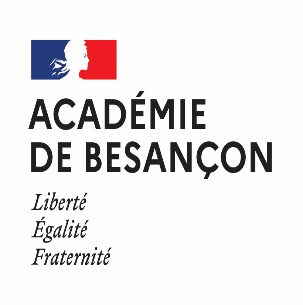 CAP Assistant(e) Techniqueen Milieux Familial et CollectifCahier des chargesacadémiquedu CCFIEN SBSSA – Mise à jour Février 2023SOMMAIRECAP ATMFCLe CCF dans les épreuves du domaine professionnelRÈGLEMENT D’EXAMENDont coefficient 1 pour le chef d’œuvre (texte à paraître)Dont 5 minutes de préparationSeuls les points au-dessus de 10 sont pris en compte.* CCF : contrôle en cours de formationGENERALITES SUR LE CONTROLE EN COURS DE FORMATIONQu’est-ce que le CCF ?C’est un mode de validation des compétences terminales par sondage ; ces sondages ne constituent pas des « mini-épreuves », ils sont des phases d’évaluation intervenant à différents moments du cycle pour chacun des apprenants d’un groupe en formation. Toutes les compétences ne sont pas forcément évaluées.Quels sont les objectifs du CCF ?Les objectifs généraux du CCF sont précisés dans la note de service n°92.329 du 9 novembre 1992 (BO n° 44 du 19/11/92) et N° 97.07718 mars 97. Ils se résument ainsi :- Rendre plus proches l’évaluation et la formation- Permettre de répartir l’évaluation dans la durée- Alléger l’organisation de l’examenQuels sont les principes du CCF ?Le CCF s’intègre dans le processus de formation. Les différentes situations d’évaluation sont organisées selon les modalités prévues par le règlement d’examen et précisées dans la définition des épreuves. La conception et la mise en œuvre des situations d’évaluation sont de la responsabilité des formateurs. Les acquis de la formation sont validés sur la base de situations d’évaluation.Qu’implique le CCF ?Le CCF implique : la concertation de l’équipe pédagogique ;l’élaboration d’un plan de formation intégrant les situations d’évaluation CCF ;le respect des consignes académiques.DÉFINITION DES ÉPREUVES DU DOMAINE PROFESSIONNELEP1 : SERVICE AUX FAMILLES                                                                                                             Coef. : 7 dont 1 pour le chef d’œuvreFinalités et objectifs de l’épreuve Elle a pour objectif de vérifier les compétences professionnelles et les savoirs associés liés aux activités professionnelles suivantes exercées au domicile privé des familles :Activités liées à l’alimentationActivités d’entretien du cadre de vieActivités d’entretien du linge et des vêtementsContenu L’épreuve permet d’évaluer tout ou partie des compétences terminales suivantes :	C 11 Prendre les consignes de travailC 12 Dresser l’état des lieux du contexte de travail, des contraintes, des ressources, des risques liés aux activitésC13 Apprécier l’autonomie l’initiative dans le travail et l’incidence de la présence de l’usager, de la famille, d’autres professionnels	C21 Elaborer le plan de travailC24 Gérer les activités déléguées à un autre prestataireC41.F Mettre en œuvre les techniques de conservation en milieu familialC42.F Préparer tout ou partie d’un repas, d’une collation en milieu familialC43.F Servir tout ou partie d’un repas, d’une collation en milieu familialC44.F Entretenir le logement et les espaces de vie privée C45.F Entretenir le linge, les vêtements personnels et les accessoires vestimentaires en milieu familialC 51 Etablir des relations interpersonnelles avec les usagers, les autres professionnels dans le respect des règles de savoir-vivre et de la discrétion professionnelleEt les savoirs associés :Spécifiques 	S7. F Connaissances des milieux d’activités (domicile privé des personnes)	S8. F Technologies du logementTransversaux	S1. Hygiène professionnelle	S2. Sciences de l’alimentation 	S3. Produits et matériaux communs	S4. Organisation du travail	S5. Communication professionnelle	S6. Qualité des servicesL’épreuve peut mettre en œuvre, d’autres compétences mais elles sont évaluées dans l’épreuve EP2.EvaluationElle porte sur les indicateurs d’évaluation des compétences et des savoirs mentionnés ci-dessus.Mode d’évaluation :  Ponctuelle : Pratique et orale – Durée : 4 h max. Pour une situation professionnelle empruntée à l’emploi en milieu familial, le candidat doit conduire simultanément des activités se référant, obligatoirement :d’une part aux compétences C 41-F, C 42-F, C 43-Fd’autre part aux compétences C 44-F, C 45-F.A partir de consignes écrites, le candidat doit gérer le temps qui lui est imparti, organiser et réaliser les activités, renseigner des documents administratifs courants de la vie familiale.Dans le cas de préparations culinaires, on se limitera à 4 personnes maximum.Les autres compétences (C11, C12, C13, C21, C24, C51) sont évaluées au cours de cette mise en situation professionnelle. A l’issue du travail pratique, durant 30 minutes (incluses dans le temps de l’épreuve), le jury demande au candidat de rendre compte oralement des activités réalisées : organisation du travail, choix technologiques, qualité du travail et des résultats, prise d’autonomie … . Cette argumentation prend appui sur les savoirs associés en lien avec les activités conduites et permet de vérifier, en particulier, les compétences organisationnelles et relationnelles nécessaires en milieu familial. Les professionnels sont obligatoirement associés à l’évaluation de l’épreuve.	  Contrôle en cours de formation, en établissement de formationL’évaluation s’effectue sur la base d’un contrôle en cours de formation, organisé en centre de formation, à l’occasion d’une situation d’évaluation.Elle est organisée dans le cadre des activités habituelles de formation pratique. Elle s’appuie sur un contexte professionnel emprunté au domicile familial, d’une durée comparable à la durée d’une intervention en milieu familial, construite autour de plusieurs activités. Il sera demandé au candidat de rendre compte de ses activités comme dans l’épreuve ponctuelle.Cette situation doit permettre d’évaluer les savoir-faire et les savoirs spécifiques de l’unité et en particulier, les compétences organisationnelles et relationnelles nécessaires en milieu familial. Les professionnels sont associés à l’évaluation en établissement de formation (élaboration de la situation d’évaluation, des critères propres aux activités, évaluation des candidats…).A l’issue de la situation d’évaluation, dont le degré d’exigence est équivalent à celui requis pour l’épreuve ponctuelle correspondante, les fiches d’évaluation de la situation en centre de formation sont établies et transmises au jury, avec une proposition de note. Les appréciations relatives à la formation en milieu familial effectuée en 2ème année, sont cosignées par les tuteurs et par les responsables de structures prestataires ou mandataires. Ces éléments objectifs établis à partir d’un document fourni par l’équipe pédagogique, permettent à celle-ci de pondérer éventuellement la proposition de note résultant de l’évaluation en établissement. Ces appréciations accompagnent les fiches d’évaluation en établissement qui sont transmises au jury. Le jury pourra éventuellement demander à avoir communication de tous les documents tels que les sujets proposés lors de la situation d’évaluation. Ces documents seront tenus à la disposition du jury et de l’autorité rectorale pour la session considérée jusqu’à la session suivante.L’inspecteur de l’éducation nationale de la spécialité veille au bon déroulement du contrôle en cours de formation, organisé sous la responsabilité du chef d’établissement.EP2 : SERVICE EN COLLECTIVITES                                                                                                                                                                                                                       Coef : 6Finalités et objectifs de l’épreuve Elle a pour objectif de vérifier les compétences professionnelles et les savoirs associés liés aux activités professionnelles suivantes exercées en structures collectives :Activités de production alimentaireActivités d’entretien du cadre de vieActivités d’entretien du linge et des vêtementsContenu L’épreuve permet d’évaluer tout ou partie des compétences terminales suivantes :C22 Mettre en place les moyens nécessaires aux activitésC23 Gérer les stocks de produits alimentaires non périssables, de produits d’entretien, de consommablesC31 S’adapter à une organisation différente, à une situation imprévueC41.C Mettre en œuvre les techniques de conservation, de conditionnement des denrées périssables, des préparations culinaires élaborées à l’avance, des repas en collectivitéC42.C Mettre en œuvre des techniques de préparations culinaires en collectivité C43.C Assurer le service des repas, des collations en collectivitéC44.C Assurer l’entretien courant des locaux collectifs C45.C Entretenir le linge en collectivitéC46 Conduire une auto-évaluation du déroulement et des résultats de ses activités pour mettre en œuvre des solutions de remédiation C52 Transmettre des informations à caractère professionnel Et les savoirs associés :Spécifiques 	S7.C Connaissances des milieux d’activités (structures collectives)	S8.C Technologies des locaux en structures collectivesTransversaux	S1. Hygiène professionnelle	S2. Sciences de l’alimentation 	S3. Produits et matériaux communs	S4. Organisation du travail	S5. Communication professionnelle	S6. Qualité des servicesL’épreuve peut mettre en œuvre, d’autres compétences mais elles sont évaluées dans l’épreuve EP1.EvaluationElle porte sur les indicateurs d’évaluation des compétences et des savoirs mentionnés ci-dessusMode d’évaluation :  Ponctuelle : Pratique et orale – Durée : 6 h max.L’épreuve ponctuelle comporte deux parties d’égale valeur :Première partie (durée : 4 h max)Pour une situation professionnelle relevant du contexte collectif, à partir de consignes écrites, d’ordres de travail ou de tout autre document professionnel, il est demandé au candidat de mettre en œuvre des activités se référant aux compétences C 41-C, C 42-C, C 43-C.Dans le cas de préparations culinaires, on se limitera à 8 personnes maximum et à 2 réalisations. Deuxième partie (durée : 2 h max)Pour une situation professionnelle relevant du contexte collectif, à partir de consignes écrites, d’ordres de travail ou de tout autre document professionnel, il est demandé au candidat de réaliser des activités se référant aux compétences C 44-C, C 45-C.Les autres compétences (C22, C23, C31, C46, C52) sont évaluées au cours de l’une et/ou de l’autre des parties.Dans chacune des deux parties, le candidat prévoit et met en place les moyens nécessaires aux activités et conduit les auto-contrôles relatifs au déroulement et aux résultats de ses activités. Il est amené pour l’une des deux parties à renseigner des documents de gestion (mouvement des stocks, qualité…) et pour l’autre partie, un document de transmission des informations à caractère professionnel.Au cours du travail, pour chaque partie pratique, les candidats sont interrogés durant 15 minutes (durée incluse dans chaque partie) sur les aspects scientifiques et technologiques en relation avec les compétences mentionnées ci-dessus et pour les activités conduites.	Les professionnels sont obligatoirement associés à l’évaluation de l’épreuve.  Contrôle en cours de formationL’évaluation des acquis des candidats s’effectue sur la base d’un contrôle en cours de formation à l’occasion de deux situations d’évaluation, d’égale valeur, organisées au cours de la dernière année de formation.L’une des situations d’évaluation a lieu dans l’établissement de formation. L’autre situation d’évaluation a lieu dans une structure collective, au cours de la formation en milieu professionnel. a) Evaluation en établissement de formationLa situation d’évaluation est organisée dans l’établissement de formation, dans le cadre des activités habituelles de formation professionnelle. Elle porte sur tout ou partie des compétences suivantes et sur les savoirs qui leur sont associés : C22 Mettre en place les moyens nécessaires aux activitésC23 Gérer les stocks de produits alimentaires non périssables, de produits d’entretien, de consommablesC41.C Mettre en œuvre les techniques de conservation, de conditionnement des denrées périssables, des préparations culinaires élaborées à l’avance, des repas en collectivitésC42. C Mettre en œuvre des techniques de préparations culinaires en collectivitésC45. C Entretenir le linge en collectivitésC46.  Conduire une auto-évaluation du déroulement et des résultats de ses activités pour mettre en œuvre des solutions de remédiation Pour une situation professionnelle relevant du contexte collectif, à partir de consignes écrites, d’ordres de travail ou de tout autre document professionnel, il est demandé au candidat de mettre en œuvre : des activités se référant aux compétences C 41-C, C 42-C. Dans le cas de préparations culinaires, on se limitera à 8 personnes maximum et à 2 réalisations. -    des activités se référant à la compétence C 45-C.Lors de l’évaluation, les candidats sont interrogés sur les aspects scientifiques et technologiques en relation avec les compétences mentionnées ci-dessus et pour les activités conduites.Le candidat est amené à renseigner des documents de gestion (mouvement des stocks, qualité…) et à conduire des auto-contrôles relatifs au déroulement et aux résultats de ses activités. Les professionnels sont associés à l’évaluation en établissement de formation (élaboration de la situation d’évaluation, des critères propres aux activités, évaluation des candidats…).A l’issue de la situation d’évaluation, dont le degré d’exigence est équivalent à celui requis pour l’épreuve ponctuelle correspondante, les fiches d’évaluation de la situation en centre de formation sont établies et transmises au jury, avec une proposition de note.Le jury pourra éventuellement demander à avoir communication de tous les documents tels que les sujets proposés lors de la situation d’évaluation. Ces documents seront tenus à la disposition du jury et de l’autorité rectorale pour la session considérée jusqu’à la session suivante.b) Evaluation en structures collectivesAu cours des activités réalisées dans la structure collective au cours de sa formation en deuxième année, le candidat sera évalué par le tuteur à partir d’un document d ‘évaluation fourni par l’établissement de formation, en particulier, sur les compétences suivantes :	C 31     S’adapter à une organisation différente, à une situation imprévue C 43 C Assurer le service des repas, des collations en collectivitésC 44 C Assurer l’entretien courant des locaux collectifs 		C 52    Transmettre des informations à caractère professionnelLa proposition de note de l’évaluation en structure collective est établie conjointement par le tuteur, le responsable du stage et un membre de l’équipe pédagogique.L’inspecteur de l’éducation nationale de la spécialité veille au bon déroulement des évaluations organisées sous la responsabilité du chef d’établissement.PRESENTATION SYNTHETIQUE DES DEUX EPREUVES EP1 et EP2D’après les consignes réglementairesREPARTITION DES COMPETENCES SUR LES EPREUVES EP1 et EP2 EP2 1ère partie (préparations culinaires)  EP2 2ème partie (entretien du linge)CAP ATMFCL’évaluation en établissement de formationÉVALUATION EN ÉTABLISSEMENT DE FORMATION 1 – Publics concernés : L’évaluation concerne les candidats des lycées professionnels publics et privés sous contrat.2 – Lieu : L’évaluation se déroule dans l’établissement de formation du candidat, dans les salles de cours habituelles.3 – Périodes : 4 – Modalités : Les deux situations d’évaluation sont intégrées dans le processus de formation ; elles sont organisées dans le cadre des activités habituelles de formation :  sous la responsabilité du chef d’établissement,  dans le respect de la définition de l’épreuve du règlement d’examen,  dans le respect du cadrage académique.Pour les évaluations pratiques, le candidat peut travailler en autonomie avec passage de l’enseignant aux moments clé, le reste de la classe peut être en situation d’apprentissage, d’entrainement en autonomie, de recherche documentaire…5 – Évaluateurs : L’évaluation est faite par : le(s) professeur(s) du candidat pour la (les) discipline(s) évaluée(s),  un professionnel au moins, désigné par le chef d’établissement, doit être associé à l’évaluation en centre de formation (élaboration des situations d’évaluation et/ou des grilles d’évaluation, évaluation des candidats…).L’établissement s’assurera que le professionnel accepte de participer au CCF avant de lui adresser une convocation. Les convocations sont établies par le chef d’établissement. La prise en charge financière est de la responsabilité du service chargé de l’organisation de l’examen (DEC). Les convocations sont à demander au service.L’équipe pédagogique et le professionnel associé proposent conjointement une note au jury. 6 – Supports d’évaluation : Le support de l’évaluation est une situation qui permet la réalisation d’une activité dans un contexte donné.Elle doit être définie à partir des éléments suivants :la définition de l’activité à réaliser, commande de travaux choisis parmi les activités auxquelles le candidat a déjà été formé et en conformité avec la définition de l’épreuve d’examen,les conditions de réalisation, temps imparti, documents, matériels et produits mis à disposition,les compétences évaluées,les critères d’évaluation,le barème de notation,ceci dans le respect des consignes académiques décrites dans le présent cahier des charges et ses annexes.Nota : La formulation de la situation professionnelle d’évaluation doit faire mention de la durée incluant le 1/3 temps pour les candidats qui en bénéficient.7 – Rôle de l’IEN : 	L’IEN de la spécialité veille au bon déroulement des évaluations. Il assure la coordination du dispositif.
Les propositions d’organisation ainsi que les énoncés des situations d’évaluation seront tenus à sa disposition par le chef d’établissement. Ponctuellement il pourra demander l’envoi de ces documents au rectorat. 8 – Information des candidats : Les candidats sont informés très tôt des modalités d’évaluation par CCF, objectifs visés, organisation, définition des épreuves, grilles d’évaluation. Cette transparence de l’évaluation les met en situation de réussite. Les modalités d’information des candidats de la date des évaluations relèvent de la responsabilité des chefs d’établissement. Parmi les pratiques observées, les candidats sont le plus souvent informés à l’avance des date(s) et horaire(s) de l’évaluation, ainsi que des conséquences d’une éventuelle absence par :inscription dans le carnet de correspondance,inscription dans le cahier de textes de la classe,émargement d’une liste.La note attribuée au cours de l’évaluation et proposée au jury ne doit pas être communiquée au candidat. 9 – Absences : En cas d’absence d’un candidat à une situation d’évaluation, il convient : si cette absence est justifiée (à l’appréciation du chef d’établissement), d’organiser, pour ce candidat une nouvelle situation d’évaluation ;  si cette absence n’est pas justifiée, de porter la mention « absent» sur la fiche individuelle de synthèse des notes obtenues ; La mention « absent » sera sanctionnée par la note « zéro », affectée du coefficient de la partie d’épreuve correspondante, dans le calcul de la note proposée au jury.Ces cas sont à signaler expressément au service DEC5 du Rectorat qui alertera le jury académique sur le cas.10 - Cahiers des charges des situations d’évaluation en établissement de formation :11 – Grilles d’évaluation :Page 16 : grille d’évaluation de EP1	Pages 17 et 18 : grilles d’évaluation de EP2 * 4 (maîtrisé) 3 (assez bien maîtrisé) 2 (insuffisamment maîtrisé) 1 (non maîtrisé)Nom et émargement :Professeur(s)							Professionnel(s)* 4 (maîtrisé) 3 (assez bien maîtrisé) 2 (insuffisamment maîtrisé) 1 (non maîtrisé)Nom et émargement :Professeur(s)							Professionnel(s)* 4 (maîtrisé) 3 (assez bien maîtrisé) 2 (insuffisamment maîtrisé) 1 (non maîtrisé)Nom et émargement :Professeur(s)							Professionnel(s)CAP ATMFCL’évaluation cours de la formation en milieu professionnelLES PÉRIODES DE FORMATION EN MILIEU PROFESSIONNEL*Arrêté du 22 juillet 2019 - Création et modalités de délivrance de la spécialité Assistant technique en milieux familial et collectif : modificationStructures collectives : De quelles structures s’agit-il ?Les élèves pourront effectuer leurs PFMP dans les collectivités accueillant des enfants, des adolescents ou des adultes. Il pourra s’agir :d’établissements scolaires : écoles, collèges, lycées, …d’établissements à caractère sanitaire et/ou social : IME, structures d’accueil de personnes handicapées, cliniques, hôpitaux, maisons de retraite, centres de long séjour, centres d’accueil de jour, crèches (services généraux)…d’autres structures : foyers de jeunes travailleurs, VVF, ...Les élèves pourront également être placés dans les établissements de restauration collective : cuisines centrales, restaurants d’entreprise. Quelles sont les organisations préconisées ?L’organisation des PFMP est laissée à l’initiative des équipes pédagogiques. Toutefois sur l’ensemble des périodes en structures collectives, il est judicieux que les élèves réalisent les trois types d’activités (entretien du linge, entretien des locaux, préparations-service des repas) et découvrent plusieurs structures.La structure d’accueil pour la PFMP de 2e année devra permettre d’évaluer :le service des repas, des collations en collectivités,l’entretien courant des locaux collectifs.Domicile privé des personnes :De quelles structures s’agit-il ?Les élèves ne peuvent effectuer leur PFMP que dans le cadre de structures prestataires ou mandataires : associations de placement d’aides ménagères, associations d’insertion, associations d’aide aux mères, …Il n’est pas exclu de placer les élèves dans le cadre de structures à but lucratif.ÉVALUATION DE LA FORMATION EN MILIEU PROFESSIONNEL1 – Publics concernés : L’évaluation concerne les candidats des lycées professionnels publics et privés sous contrat.2 – Lieu : L’évaluation a lieu dans les entreprises d’accueil. 3 – Période(s) – Évaluateurs :En entreprise, l’observation du candidat se réalise tout au long de la période de formation avec éventuellement des observations ponctuelles sur des tâches particulières dans le cadre des activités précisées par le règlement d’examen notamment en fin de période afin de prendre en compte les compétences terminales.La formation au domicile privé individuel fait l’objet d’une évaluation sous la forme d’une fiche d’appréciation. L’évaluation est conduite par le (ou les) professionnel(s)-tuteur(s). Des documents sont proposés pour évaluer le stagiaire : 	 Il s’agit dans tous les cas d’une évaluation « formative », page 22 et 23Les appréciations relatives à la formation en milieu familial effectuée en 2ème année peuvent pondérer la proposition de note pour EP1. Ainsi à partir des appréciations portées par le tuteur sur les fiches d’évaluation formative, l’équipe pédagogique pourra éventuellement pondérer la note finale obtenue sur 120 points de la façon suivante :Ajouter de 1 à 10 points sur 120 pour un bilan positif,Retirer de 1 à 10 points sur 120 pour un bilan négatif,Maintenir la note obtenue pour un bilan neutre.Cette pondération figurera sur la fiche individuelle de synthèse des notes obtenues.La formation en structures collectives fait l’objet d’une évaluation sous la forme d’une fiche d’appréciation. Pour la dernière PFMP, en année terminale, l’évaluation est prise en compte au titre de l’épreuve EP2 (Coef.3).  L’évaluation est organisée le plus tard possible. L’évaluation est conduite par le professionnel-tuteur en concertation avec un membre de l’équipe pédagogique. Une note établie conjointement est proposée au jury.La présence du candidat à l’entretien est possible mais la proposition de note est strictement confidentielle et ne doit pas lui être communiquée (afin de respecter les règles de souveraineté des jurys).Des documents sont proposés pour évaluer le stagiaire au cours de sa formation en structures collectives :Pour une évaluation « formative », pages 21 et 25Pour l’évaluation « certificative », page 26 et 27* ++ (maîtrisé) + (assez bien maîtrisé) - (insuffisamment maîtrisé) - - (non maîtrisé)Nom et émargement : Professionnel tuteur :		Professeur : CAP ATMFCLes documents à présenter au jury finalDOSSIER À CONSTITUER POUR CHAQUE CANDIDATATTESTATION DE FORMATION EN MILIEU PROFESSIONNELTOTAL DE LA FORMATION EN MILIEU PROFESSIONNEL(14 semaines minimum)A 							le 						Signature du chef d’établissementCAP ATMFCAnnexesCOMPLÉMENTS POUR L’ÉVALUATION DE L’EPREUVE EP1« SERVICE AUX FAMILLES »EP1 – Précisions sur le cahier des chargesEvaluation basée sur C11, C12, C13, C21, C41F, C42F, C43F, C44F, C45FDurée : 4 h maximumCette durée comprend 20 min pour élaborer le plan de travail (C21) + 10 min maximum pour l’entretien oral.Rappel du cahier des charges (page 13) :A partir de la description d’une situation professionnelle, empruntée au domicile familial, le candidat conduira un ensemble de tâches comparables à celles d’une intervention en milieu familial.Ces tâches lui feront mettre en œuvre des techniques :de préparation des repas et/ou des collations de service des repas et/ou des collationsd’entretien du logement et des espaces de vie privéed’entretien du linge, des vêtements personnels et des accessoires vestimentaires. Les compétences organisationnelles seront évaluées par la rédaction d’un plan de travail.Au cours de l’évaluation, le candidat sera interrogé sur les aspects scientifiques et technologiques en lien avec les compétences mises en œuvre et les activités conduites. Compétences évaluées :Une répartition équilibrée du temps de travail sera prévue entre les 3 types d’activités : préparation et service du repas ou d’une collation, entretien du linge et entretien du logement. Chacune d’elles n’excédera pas une heure.C 42 F Préparer tout ou partie d’un repas, d’une collation en milieu familialC 43 F Servir tout ou partie d’un repas, d’une collation en milieu familialObjectif : préparer tout ou partie d’un repas, d’une collation en milieu familial Activité demandée :  Réaliser 2 préparations pour au maximum 4 personnes, dont :une préparation avec cuisson faisant appel aux techniques de base,une préparation sans cuisson ou une collation.  Servir tout ou partie d’un repas, d’une collation en milieu familial : C 44 F Entretenir le logement et les espaces de vie privéeChaque situation d’évaluation doit correspondre à une difficulté de 4 .Cotation (indicative) des difficultés :C 45 FEntretenir le linge, les vêtements, les accessoiresLes activités qui pourront être le support de l’évaluation sont classées en 4 catégories : A : Tri – Lavage – SéchageB : RepassageC : RéfectionD : DiversChaque situation d’évaluation doit comporter des activités d’au moins deux de ces catégories.Chaque situation d’évaluation doit correspondre à une difficulté de 4 .EP1– Maquette de présentation des situations d’évaluation aux candidatsCAP Assistant(e) technique en milieux familial et collectif	 Évaluation de EP1Evaluation en centre de formation – Durée 4h maximum				    Description de la situation Professionnelle :Lieu de travailDescription de la familleAutre intervenant éventuel (à préciser)Travail à réaliserVous disposez de 4 heures maximum (remise en état comprise) pour réaliser les travaux ci-dessous. Vous êtes libre de choisir votre organisation. 1 - Elaborer votre planning d’organisation du travail à l’aide du document fourni. (20 minutes maximum). 2 - Réaliser les 2 préparations culinaires ou réaliser la préparation culinaire et la collation :	Préparation 1 :Préparation 2 ou collation :				3 – Servir ou mettre en attente avant le service :4 – Réaliser l’entretien ….(Entretien du Cadre de Vie)5 – Réaliser l’entretien …(Entretien du Linge et des Vêtements)3 - Répondre aux questions du(des) examinateurs(s) pendant ou à l’issue du travail réalisé (durée maximale de 10 minutes).EP1 – Propositions pour l’évaluation des savoirs associésCOMPLÉMENTS POUR L’ÉVALUATION DE L’EPREUVE EP2« SERVICE EN COLLECTIVITES »1ère Partie EP2 1ère Partie – Précisions sur le cahier des chargesEvaluation basée sur les compétences C22, C23, C41C, C42C, C46 « Préparations culinaires » Durée : 3 h30 (remise en état du poste de travail comprise*) + entretien oral (10 min maximum)Évaluation conduite en fin de 2ème annéeA partir de la description d’une situation professionnelle relevant du contexte collectif, le candidat conduira des tâches mettant en œuvre des techniques :de conservation et de conditionnement,de préparations culinaires.Au cours de l’évaluation, le candidat sera interrogé sur les aspects scientifiques et technologiques en lien avec les compétences mises en œuvre et les activités conduites. La fiche d’auto-évaluation renseignée par le candidat constitue un support intéressant pour cet entretien.Compétences évaluées :Remarques :- les plannings de travail seront affichés dans les cuisines comme en milieu professionnel,- une fiche de production sera remise aux candidats, celle-ci précisera le matériel à utiliser si nécessaire.* On entend par remise en état des locaux comprise, la remise en état du poste de travail sans inclure systématiquement le nettoyage du sol qui pourra être réalisé par une autre équipe.EP2 1ère Partie – Harmonisation des difficultésC42C Mettre en œuvre les techniques de préparations culinaires en collectivitésSur les deux sujets proposés au moins une des deux préparations devra comporter une cuisson. Les candidats n’auront pas à peser les denrées, celles-ci seront réalisées en amont (les pesées seront réalisées par les candidats sur l’épreuve EP1).On veillera à équilibrer les difficultés entre les 2 préparations.EP2 1ère Partie – Maquette de présentation des situations d’évaluation aux candidatsCAP Assistant(e) technique en milieux familial et collectif	 Évaluation de EP2Evaluation en centre de formation 						    1ère Partie Durée : 3h30 maximumDescription de la situation professionnelle :Vous disposez de 3 h30 (remise en état comprise) pour :   Réaliser pour 8 personnes à l’aide des informations portées ci-dessous et de votre planning d’organisation, les deux préparations culinaires suivantes :Préparation n°1 :Préparation n°2 :Conditionner vos préparations culinaires :Conditionner la préparation n° ---- en vue d’un service en liaison réfrigéréePositionner et stocker la préparation n° ---- en vue d’un service immédiat en portions individuels		 en plats de ………. portionsRenseigner le document contribuant à la qualité des productions culinaires joint en annexe 1Auto évaluer votre prestation en complétant le document fourni en annexe 2.Répondre aux questions du(des) examinateur(s) pendant ou à l’issue du travail. (10 min maximum).ANNEXE 1 EP2 1ère Partie – Exemple de document de suivi de la qualité des productions culinairesVous devez effectuer deux préparations culinaires.Vous compléterez ce document en cours d’épreuve.Remarque : les produits à contrôler seront choisis par l’enseignant(*) Cocher la case correspondant à l’appréciation(*) Cocher la case correspondant à l’appréciationANNEXE 2EP2 1ère Partie – Document d’auto évaluation (préparations culinaires)Vous venez d’effectuer deux préparations culinaires.On vous demande d’évaluer le déroulement et le résultat de cette activité.EP2 1ère Partie – Propositions pour l’évaluation des savoirs associés2ème Partie EP2 2ème Partie – Précisions sur le cahier des chargesEvaluation basée sur C22, C45C, C46 « Entretien du linge » Durée : 1 h30 maximum (remise en état comprise) + entretien oral 10 min maximumÉvaluation conduite en fin de 2ème annéeA partir de la description d’une situation professionnelle relevant du contexte collectif, le candidat conduira des tâches mettant en œuvre des techniques :d’entretien du linge en collectivité.Au cours de l’évaluation, le candidat sera interrogé sur les aspects scientifiques et technologiques en lien avec les compétences mises en œuvre et les activités conduites. La fiche d’auto-évaluation renseignée par le candidat constitue un support intéressant pour cet entretien.Compétences évaluées :EP2 2ème Partie – Harmonisation des difficultésEP2 2ème Partie – Exemples de TPC45C – Entretenir le linge de collectivitéEP2 2ème Partie – Maquette de présentation des situations d’évaluation aux candidatsCAP Assistant(e) technique en milieux familial et collectif	 Évaluation de EP2Evaluation en centre de formation 						    2ème Partie Durée :1h30 maximumDescription de la situation professionnelle :Vous disposez de 1 h30 maximum (remise en état comprise) pour :   Réaliser : Auto évaluer votre prestation en complétant le document fourni en annexe 1. Répondre aux questions du(des) examinateur(s) (pendant ou à l’issue du travail)ANNEXE 1EP2 2ème Partie – Document d’auto évaluation (entretien du linge)Vous devez effectuer l’entretien du linge.On vous demande d’évaluer le déroulement et le résultat de cette activité.HYGIENE, ERGONOMIE, SECURITEORGANISATION et TECHNIQUESEP2 2ème Partie – Propositions pour l’évaluation des savoirs associésLe CCF dans les épreuves du domaine professionnel : Tableau des épreuves (règlement d’examen)4 Généralités sur le contrôle en cours de formation5 Définition des épreuves du domaine professionnel5 à 9 Présentation synthétique des deux épreuves EP1 – EP210 Capacités/Compétences et organisation des épreuves 11Évaluation en établissement de formation : Publics concernés, lieu, période(s), modalités, évaluateurs 13 Supports d’évaluation, rôle de l’IEN, information des candidats, absences14 Cahier des charges des situations d’évaluation 15 Fiches d’évaluation en établissement de formation   Épreuve EP1  Épreuve EP2 : 1ère Partie et 2ème Partie 1617 et 18Évaluation au cours de la formation en milieu professionnel : PFMP : Objectifs, lieux, durée, activités …20 Évaluation : Publics concernés, lieu, période(s), évaluateurs, supports21 Fiches d’évaluation de la PFMP :au domicile privé individuel : fiche d’appréciation de la PFMP en structures collectives :fiche d’appréciation (évaluation formative)grille d’évaluation (évaluation certificative)22 et 2324 et 2526 et 27Documents à présenter au jury :   Dossiers à constituer pour chaque candidat29 Fiche individuelle de synthèse des notes obtenues  30 Récapitulatif des attestations de PFMP31 et 32Annexes :  Compléments pour l’évaluation de l’épreuve EP1 :Précisions sur le cahier des chargesMaquette de présentation des situations d’évaluationPlanning d’organisation du travailPropositions pour l’évaluation des savoirs associés34 à 39404142 et 43Compléments pour l’évaluation de l’épreuve EP21ère Partie : Préparations culinairesPrécisions sur le cahier des chargesMaquette de présentation des situations d’évaluationPlanning d’organisation du travailDocument de suivi de la qualité des productions culinairesDocument d’auto évaluation du candidatPropositions pour l’évaluation des savoirs associés 2ème Partie : Entretien du linge de collectivitéPrécisions sur le cahier des chargesMaquette de présentation des situations d’évaluationDocument d’auto évaluation du candidatPropositions pour l’évaluation des savoirs associés 44 et 45464748495051 à 53545556 et 57Certificat d’aptitude professionnelle ASSISTANT(E) TECHNIQUE EN MILIEUX FAMILIAL ET COLLECTIFCertificat d’aptitude professionnelle ASSISTANT(E) TECHNIQUE EN MILIEUX FAMILIAL ET COLLECTIFCertificat d’aptitude professionnelle ASSISTANT(E) TECHNIQUE EN MILIEUX FAMILIAL ET COLLECTIFCertificat d’aptitude professionnelle ASSISTANT(E) TECHNIQUE EN MILIEUX FAMILIAL ET COLLECTIFCertificat d’aptitude professionnelle ASSISTANT(E) TECHNIQUE EN MILIEUX FAMILIAL ET COLLECTIFScolaires(Établissements publics et privés sous contrat) Apprentis(CFA et sections d'apprentissage habilités) Formation professionnelle continue (Établissements publics)Scolaires(Établissements publics et privés sous contrat) Apprentis(CFA et sections d'apprentissage habilités) Formation professionnelle continue (Établissements publics)Scolaires(Établissements publics et privés sous contrat) Apprentis(CFA et sections d'apprentissage habilités) Formation professionnelle continue (Établissements publics)Scolaires(Établissements publics et privés sous contrat) Apprentis(CFA et sections d'apprentissage habilités) Formation professionnelle continue (Établissements publics)Scolaires (Établissements privés hors contrat) Apprentis (CFA et sections d'apprentissage non habilités) Formation professionnelle continue (établissements privés) Enseignement à distance – Candidats individuelsScolaires (Établissements privés hors contrat) Apprentis (CFA et sections d'apprentissage non habilités) Formation professionnelle continue (établissements privés) Enseignement à distance – Candidats individuelsScolaires (Établissements privés hors contrat) Apprentis (CFA et sections d'apprentissage non habilités) Formation professionnelle continue (établissements privés) Enseignement à distance – Candidats individuelsScolaires (Établissements privés hors contrat) Apprentis (CFA et sections d'apprentissage non habilités) Formation professionnelle continue (établissements privés) Enseignement à distance – Candidats individuelsScolaires (Établissements privés hors contrat) Apprentis (CFA et sections d'apprentissage non habilités) Formation professionnelle continue (établissements privés) Enseignement à distance – Candidats individuelsScolaires (Établissements privés hors contrat) Apprentis (CFA et sections d'apprentissage non habilités) Formation professionnelle continue (établissements privés) Enseignement à distance – Candidats individuelsScolaires (Établissements privés hors contrat) Apprentis (CFA et sections d'apprentissage non habilités) Formation professionnelle continue (établissements privés) Enseignement à distance – Candidats individuelsEPREUVESUnitésUnitésCoeff.Coeff.MODEMODEMODEMODEMODEMODEMODEMODEDUREEDUREEDUREEUNITÉS PROFESSIONNELLESUNITÉS PROFESSIONNELLESUNITÉS PROFESSIONNELLESUNITÉS PROFESSIONNELLESUNITÉS PROFESSIONNELLESUNITÉS PROFESSIONNELLESUNITÉS PROFESSIONNELLESUNITÉS PROFESSIONNELLESUNITÉS PROFESSIONNELLESUNITÉS PROFESSIONNELLESUNITÉS PROFESSIONNELLESUNITÉS PROFESSIONNELLESUNITÉS PROFESSIONNELLESUNITÉS PROFESSIONNELLESUNITÉS PROFESSIONNELLESUNITÉS PROFESSIONNELLESEP1 – Services aux famillesUP1UP17 (1)7 (1)7 (1)7 (1)CCF*CCF*CCF*CCF*Ponctuelle pratique et oralePonctuelle pratique et oralePonctuelle pratique et orale4 h 4 h EP2 – Services en collectivitésUP2UP26666CCFCCFCCFCCFPonctuelle pratiqueet oralePonctuelle pratiqueet oralePonctuelle pratiqueet orale6 h 6 h UNITÉS D’ENSEIGNEMENT GÉNÉRALUNITÉS D’ENSEIGNEMENT GÉNÉRALUNITÉS D’ENSEIGNEMENT GÉNÉRALUNITÉS D’ENSEIGNEMENT GÉNÉRALUNITÉS D’ENSEIGNEMENT GÉNÉRALUNITÉS D’ENSEIGNEMENT GÉNÉRALUNITÉS D’ENSEIGNEMENT GÉNÉRALUNITÉS D’ENSEIGNEMENT GÉNÉRALUNITÉS D’ENSEIGNEMENT GÉNÉRALUNITÉS D’ENSEIGNEMENT GÉNÉRALUNITÉS D’ENSEIGNEMENT GÉNÉRALUNITÉS D’ENSEIGNEMENT GÉNÉRALUNITÉS D’ENSEIGNEMENT GÉNÉRALUNITÉS D’ENSEIGNEMENT GÉNÉRALUNITÉS D’ENSEIGNEMENT GÉNÉRALUNITÉS D’ENSEIGNEMENT GÉNÉRALEG1 : Prévention-santé-environnementEG1 : Prévention-santé-environnementUG1UG111CCFCCFCCFCCFPonctuel écritPonctuel écrit1h1h1hEG2 : Français, histoire-géographie et enseignement moral et civiqueEG2 : Français, histoire-géographie et enseignement moral et civiqueUG2UG233CCFCCFCCFCCFPonctuel écrit et oralPonctuel écrit et oral2h25(2)(2h+10mn + 15mn(2))2h25(2)(2h+10mn + 15mn(2))2h25(2)(2h+10mn + 15mn(2))EG3 : Mathématiques – Physique-chimieEG3 : Mathématiques – Physique-chimieUG3UG322CCFCCFCCFCCFPonctuel écritPonctuel écrit1h30 (45mn+45mn)1h30 (45mn+45mn)1h30 (45mn+45mn)EG4 : Éducation physique et sportiveEG4 : Éducation physique et sportiveUG4UG411CCFCCFCCFCCFPonctuelPonctuelPonctuelPonctuelPonctuelEG5 : Langue vivanteEpreuve facultative EG5 : Langue vivanteEpreuve facultative UG5UG511CCFCCFCCFCCFPonctuel écrit et oralPonctuel écrit et oral1h06 (1h+6mn)1h06 (1h+6mn)1h06 (1h+6mn)Epreuve facultative : Arts appliqués et cultures artistiques (3)Epreuve facultative : Arts appliqués et cultures artistiques (3)UFUF11Ponctuel écritPonctuel écrit1h301h30Ponctuel écritPonctuel écrit1h301h301h30EP1 – SERVICES AUX FAMILLESCoef. 6EP2 – SERVICE EN COLLECTIVITESCoef 6EP2 – SERVICE EN COLLECTIVITESCoef 6Coef.3 Coef. 3OÙ ?En établissement de formationEvaluation en établissement de formationEvaluation en structure collectiveCOMMENT ?Dans la cadre des séances de travaux pratiques, un ou plusieurs élèves sont évalués en même temps, les autres poursuivent leurs apprentissages.Dans la cadre des séances de travaux pratiques, un ou plusieurs élèves sont évalués en même temps, les autres poursuivent leurs apprentissages.Au cours des activités réalisées dans la structure collectiveCOMMENT ?Les appréciations relatives à la formation en milieu familial permettent de pondérer éventuellement la proposition de note.COMMENT ?Durée de l’évaluationDurée de l’évaluationDurée de l’évaluationCOMMENT ?4h maximum dont 30 min. pour rendre compte des activités réalisées (cf. épreuve ponctuelle)6h maximum(Cf. épreuve ponctuelle)QUAND ?Au cours de la dernière année de formation, en fin de cycle (voir calendrier retenu par l'académie page 13)Au cours de la dernière année de formation, en fin de cycle (voir calendrier retenu par l'académie page 13)Au cours de la dernière année de formation, en fin de cycle (voir calendrier retenu par l'académie page 13)QUAND ?En fin de cycle de formationEn fin de cycle de formationAu cours de la PFMPQUI ?Les professeurs de biotechnologies enseignant les techniques professionnelles et les savoirs associés. Les professionnels sont associés à l’évaluation en établissement de formation.Les professeurs de biotechnologies enseignant les techniques professionnelles et les savoirs associés. Les professionnels sont associés à l’évaluation en établissement de formation.Le tuteur évalue le stagiaire à partir des documents fournis par l’établissement.La proposition de note est établie conjointement par le tuteur, le responsable du stage et un membre de l’équipe pédagogique.QUOI ?Compétences évaluéesCompétences évaluéesCompétences évaluéesQUOI ?C11, C12, C13C21, C24C41 F, C42 F, C43 F, C44 F, C45 FC 51C22, C23C31C41 C, C42 C, C43 C, C44 C, C45 CC52C22, C23C31C41 C, C42 C, C43 C, C44 C, C45 CC52QUOI ?Savoirs associés évaluésSavoirs associés évaluésSavoirs associés évaluésQUOI ?Savoirs associés spécifiques : S7F - S8FSavoirs associés transversaux: S1 - S2 - S3 - S4 - S5- S6. Savoirs associés spécifiques : S7C - S8CSavoirs associés transversaux: S1 - S2 - S3 - S4 - S5- S6. Savoirs associés spécifiques : S7C - S8CSavoirs associés transversaux: S1 - S2 - S3 - S4 - S5- S6. Compétence qu’il est obligatoire d’évaluerCompétence qu’il est obligatoire d’évaluerCompétence qu’il est obligatoire d’évaluerEP1EP2EP2Compétence que l’on pourra également évaluerCompétence que l’on pourra également évaluerCompétence que l’on pourra également évaluerEP1Etab.PFEPREPARATION DES ACTIVITESC1 S’INFORMERC 11 - Prendre les consignes de travailPREPARATION DES ACTIVITESC1 S’INFORMERC 12 - Dresser l’état des lieux du contexte de travail, des contraintes, des ressources, des risques liés aux activitésPREPARATION DES ACTIVITESC1 S’INFORMERC 13 – Apprécier l’autonomie, l’initiative dans le travail et l’incidence de la présence de l’usager, de la famille…ou d’autres professionnelsPREPARATION DES ACTIVITESPREPARATION DES ACTIVITESC2 S’ORGANISERC 21 – Elaborer le plan de travail PREPARATION DES ACTIVITESC2 S’ORGANISERC 22 – Mettre en place les moyens nécessaires aux activités PREPARATION DES ACTIVITESC2 S’ORGANISERC 23 – Gérer les stocks de produits alimentaires non périssables, de produits d’entretien, de consommables …PREPARATION DES ACTIVITESC2 S’ORGANISERC 24 – Gérer les activités déléguées à un autre prestataire PREPARATION DES ACTIVITESPREPARATION DES ACTIVITESC3S’ADAPTERC 31- S’adapter à une organisation différente, à une situation imprévueREALISATION DES ACTIVITESC4REALISER ET CONTROLER C 41 F – Mettre en œuvre les techniques de conservation en milieu familialREALISATION DES ACTIVITESC4REALISER ET CONTROLER C 42 F – Préparer tout ou partie d’un repas, d’une collation en milieu familialREALISATION DES ACTIVITESC4REALISER ET CONTROLER C 43 F – Servir tout ou partie d’un repas, d’une collation en milieu familialREALISATION DES ACTIVITESC4REALISER ET CONTROLER C 41 C – Mettre en œuvre les techniques de conservation, de conditionnement des denrées périssables, des préparations culinaires élaborées à l’avance, des repas en collectivitésREALISATION DES ACTIVITESC4REALISER ET CONTROLER C 42 C – Mettre en œuvre des techniques de préparations culinaires en collectivitésREALISATION DES ACTIVITESC4REALISER ET CONTROLER C 43 C– Assurer le service des repas, des collations en collectivitésREALISATION DES ACTIVITESC4REALISER ET CONTROLER C 44 F– Entretenir le logement et les espaces de vie privée REALISATION DES ACTIVITESC4REALISER ET CONTROLER C 44 C – Assurer l’entretien courant des locaux collectifsREALISATION DES ACTIVITESC4REALISER ET CONTROLER C 45 F – Entretenir le linge, les vêtements personnels et les accessoires vestimentaires en milieu familialREALISATION DES ACTIVITESC4REALISER ET CONTROLER C 45 C – Entretenir le linge en collectivitésREALISATION DES ACTIVITESC4REALISER ET CONTROLER C 46 – Conduire une auto-évaluation du déroulement et des résultats de ses activités pour mettre en place des solutions de remédiation RELATIONS AVEC LES USAGERS ET LES PROFESSIONNELSC5COMMUNIQUERRENDRE COMPTEC 51 – Etablir des relations interpersonnelles avec les usagers, avec les autres professionnels dans le respect des règles du savoir-vivre et de la discrétion professionnelleRELATIONS AVEC LES USAGERS ET LES PROFESSIONNELSC5COMMUNIQUERRENDRE COMPTEC 52 – Transmettre des informations à caractère professionnelConsignes réglementairesConsignes réglementairesCalendrier retenu pour l’académieLes 2 situations d’évaluations sont organisées au cours de la dernière année de formation.Les 2 situations d’évaluations sont organisées au cours de la dernière année de formation.Les évaluations en établissement de formation auront lieu au cours du 3ème trimestre de l’année terminale, à l’exception de l’évaluation basée sur C41C et C42C (EP2) qui devra avoir été réalisée avant la fin de l’année civile précédant l’examenElle peut avoir lieu à la fin de la 1ère année de formation.L’évaluation au cours de la formation en structures collectives aura lieu à la fin de la PFMP concernée. EP1L’évaluation s’effectue sur la base d’un contrôle en cours de formation, organisé en établissement de formation, à l’occasion d’une situation d’évaluation.Les évaluations en établissement de formation auront lieu au cours du 3ème trimestre de l’année terminale, à l’exception de l’évaluation basée sur C41C et C42C (EP2) qui devra avoir été réalisée avant la fin de l’année civile précédant l’examenElle peut avoir lieu à la fin de la 1ère année de formation.L’évaluation au cours de la formation en structures collectives aura lieu à la fin de la PFMP concernée. EP2L’évaluation s’effectue sur la base d’un contrôle en cours de formation à l’occasion de deux situations d’évaluation : L’une des situations a lieu en établissement de formation, elle se déroule en 2 temps :- 1ère partie : évaluation basée sur C41C et C42C- 2ème partie : évaluation basée sur C45C L’autre se déroule au cours de la formation en structures collectives.Les évaluations en établissement de formation auront lieu au cours du 3ème trimestre de l’année terminale, à l’exception de l’évaluation basée sur C41C et C42C (EP2) qui devra avoir été réalisée avant la fin de l’année civile précédant l’examenElle peut avoir lieu à la fin de la 1ère année de formation.L’évaluation au cours de la formation en structures collectives aura lieu à la fin de la PFMP concernée. EP1Coefficient : 6(+1pour le chef d’œuvre)Evaluation des compétences C11, C12, C13, C21, C41F, C42F, C43F, C44F, C45F Durée : 4 h maximum (remise en état des locaux comprise) Cette durée comprend 20 min pour élaborer le plan de travail (C21) + 10 min maximum pour l’entretien oral A partir de la description d’une situation professionnelle, empruntée au domicile familial, le candidat conduira un ensemble de tâches comparables à celles d’une intervention en milieu familial.Ces tâches lui feront mettre en œuvre des techniques :de préparation des repas et/ou des collations de service des repas et/ou des collationsd’entretien du logement et des espaces de vie privéed’entretien du linge, des vêtements personnels et des accessoires vestimentaires. Les compétences organisationnelles seront évaluées par la rédaction d’un plan de travail.Au cours de l’évaluation, le candidat sera interrogé sur les aspects scientifiques et technologiques en lien avec les compétences mises en œuvre et les activités conduites. Les modalités de cette évaluation sont précisées dans les annexes du présent livret.Rappel : L’épreuve EP1 ne prévoit pas d’évaluation en milieu professionnelService aux famillesEvaluation des compétences C11, C12, C13, C21, C41F, C42F, C43F, C44F, C45F Durée : 4 h maximum (remise en état des locaux comprise) Cette durée comprend 20 min pour élaborer le plan de travail (C21) + 10 min maximum pour l’entretien oral A partir de la description d’une situation professionnelle, empruntée au domicile familial, le candidat conduira un ensemble de tâches comparables à celles d’une intervention en milieu familial.Ces tâches lui feront mettre en œuvre des techniques :de préparation des repas et/ou des collations de service des repas et/ou des collationsd’entretien du logement et des espaces de vie privéed’entretien du linge, des vêtements personnels et des accessoires vestimentaires. Les compétences organisationnelles seront évaluées par la rédaction d’un plan de travail.Au cours de l’évaluation, le candidat sera interrogé sur les aspects scientifiques et technologiques en lien avec les compétences mises en œuvre et les activités conduites. Les modalités de cette évaluation sont précisées dans les annexes du présent livret.Rappel : L’épreuve EP1 ne prévoit pas d’évaluation en milieu professionnelEP2Coefficient : 61ère partie : « Préparations culinaires »Evaluation des compétences C22, C23, C41C, C42C, C46 « Préparations culinaires » Durée : 3 h30 maximum (remise en état des locaux comprise) + entretien oral (10 min maximum)A partir de la description d’une situation professionnelle relevant du contexte collectif, le candidat conduira des tâches mettant en œuvre des techniques :de conservation et de conditionnement,de préparations culinaires.Au cours de l’évaluation, le candidat sera interrogé sur les aspects scientifiques et technologiques en lien avec les compétences mises en œuvre et les activités conduites. Les modalités de cette évaluation sont précisées dans les annexes du présent livret.Service en collectivités1ère partie : « Préparations culinaires »Evaluation des compétences C22, C23, C41C, C42C, C46 « Préparations culinaires » Durée : 3 h30 maximum (remise en état des locaux comprise) + entretien oral (10 min maximum)A partir de la description d’une situation professionnelle relevant du contexte collectif, le candidat conduira des tâches mettant en œuvre des techniques :de conservation et de conditionnement,de préparations culinaires.Au cours de l’évaluation, le candidat sera interrogé sur les aspects scientifiques et technologiques en lien avec les compétences mises en œuvre et les activités conduites. Les modalités de cette évaluation sont précisées dans les annexes du présent livret.Service en collectivités2ème partie : « Entretien du linge »Evaluation basée sur C22, C45C, C46 « Entretien du linge » Durée : 1 h30 + entretien oral (10 min maximum)A partir de la description d’une situation professionnelle relevant du contexte collectif, le candidat conduira des tâches mettant en œuvre des techniques :d’entretien du linge en collectivité.Au cours de l’évaluation, le candidat sera interrogé sur les aspects scientifiques et technologiques en lien avec les compétences mises en œuvre et les activités conduites. Les modalités de cette évaluation sont précisées dans les annexes du présent livret.Rappel : L’épreuve EP2 prévoit également une évaluation en milieu professionnel Des outils complémentaires destinés à faciliter l’élaboration des situations d’évaluation sont joints dans les annexes. Des outils complémentaires destinés à faciliter l’élaboration des situations d’évaluation sont joints dans les annexes. CAP Assistant technique en milieu familial et collectifEP1- Services aux familles – Coefficient 6CCF – Evaluation en établissement de formationCAP Assistant technique en milieu familial et collectifEP1- Services aux familles – Coefficient 6CCF – Evaluation en établissement de formationCAP Assistant technique en milieu familial et collectifEP1- Services aux familles – Coefficient 6CCF – Evaluation en établissement de formationIdentification du candidat Etablissement :Session :Identification du candidat Etablissement :Session :Identification du candidat Etablissement :Session :Identification du candidat Etablissement :Session :Identification du candidat Etablissement :Session :Compétences évaluéesIndicateurs d’évaluationNiveau atteint (*)Niveau atteint (*)Niveau atteint (*)Niveau atteint (*)Niveau atteint (*)NoteCompétences évaluéesIndicateurs d’évaluation44321NoteC 11 Prendre les consignes de travailLecture et interprétation pertinente des consignes/10C 12 Dresser l’état des lieux du contexte de travail, des contraintes, des ressources, des risques liés aux activitésIdentification correcte des contraintes, des ressources et des risques.Interprétation correcte des ressources techniques (fiches techniques, protocoles…)/10C13 Apprécier l’autonomie, l’initiative dans le travail…Autonomie dans l’activité, prise d’initiative négociée/10C21 Elaborer le plan de travailVoir planning d’organisation du travail/15C 41F Mettre en œuvre les techniques de conservation en milieu familialRespect des règles d’hygiène, de sécurité, d’économie et d’ergonomieOrganisation rationnelleMaîtrise des gestes et des techniques Respect des protocolesRapidité d’exécutionQualité du résultat/25C42F Préparer tout ou partie d’un repas, d’une collation en milieu familialRespect des règles d’hygiène, de sécurité, d’économie et d’ergonomieOrganisation rationnelleMaîtrise des gestes et des techniques Respect des protocolesRapidité d’exécutionQualité du résultat/25C43F Servir tout ou partie d’un repas, d’une collation en milieu familialRespect des règles d’hygiène, de sécurité, d’économie et d’ergonomieOrganisation rationnelleMaîtrise des gestes et des techniques Respect des protocolesRapidité d’exécutionQualité du résultat/25C 44 F Entretenir le logement et les espaces de vie privéeRespect des règles d’hygiène, de sécurité, d’économie et d’ergonomieOrganisation rationnelleMaîtrise des gestes et des techniques Respect des protocolesRapidité d’exécutionQualité du résultat/25C 45 F Entretenir le linge, les vêtements personnels et les accessoires vestimentaires en milieu familialRespect des règles d’hygiène, de sécurité, d’économie et d’ergonomieOrganisation rationnelleMaîtrise des gestes et des techniques Respect des protocolesRapidité d’exécutionQualité du résultat/25Maîtriser les aspects scientifiques et technologiques liés aux activités conduites (Oral)Connaissances scientifiques et technologiques pour les savoirs :S1, S2, S3, S4, S5, S6, S7, S8/20Toute note inférieure à 60/120 sera justifiée au dos de la feuille                                            TOTALToute note inférieure à 60/120 sera justifiée au dos de la feuille                                            TOTALToute note inférieure à 60/120 sera justifiée au dos de la feuille                                            TOTALToute note inférieure à 60/120 sera justifiée au dos de la feuille                                            TOTALToute note inférieure à 60/120 sera justifiée au dos de la feuille                                            TOTALToute note inférieure à 60/120 sera justifiée au dos de la feuille                                            TOTALToute note inférieure à 60/120 sera justifiée au dos de la feuille                                            TOTAL/ 120CAP Assistant technique en milieu familial et collectifEP2- Services aux collectivités – Coefficient 3CCF – Evaluation en établissement de formation1ère partie : préparations culinairesCAP Assistant technique en milieu familial et collectifEP2- Services aux collectivités – Coefficient 3CCF – Evaluation en établissement de formation1ère partie : préparations culinairesCAP Assistant technique en milieu familial et collectifEP2- Services aux collectivités – Coefficient 3CCF – Evaluation en établissement de formation1ère partie : préparations culinairesIdentification du candidat :Etablissement :Session :Identification du candidat :Etablissement :Session :Identification du candidat :Etablissement :Session :Identification du candidat :Etablissement :Session :Identification du candidat :Etablissement :Session :Compétences évaluéesIndicateurs d’évaluationNiveau atteint (*)Niveau atteint (*)Niveau atteint (*)Niveau atteint (*)Niveau atteint (*)NoteCompétences évaluéesIndicateurs d’évaluation44321NoteC 22 Mettre en place les moyens nécessaires aux activitésTenue et attitude professionnelle adaptéeRespect des pesées, des dilutions Matériels opérationnelsDisposition rationnelle du poste de travailRemise en ordre du poste de travail/6C 23 Gérer les stocks de produits alimentaires non périssables, de produits d’entretien, de consommables…Sorties conformes aux besoins exprimés et aux consignes Respect du plan de rangement du matériel, des produits et des denrées/2C42 C Mettre en œuvre les techniques de préparations culinaires en collectivités.Compléter un document contribuant à la qualité des productionsRespect des règles d’hygiène, de sécurité, d’économie, d’ergonomieRespect de la marche en avantRespect de l’organisation prévueMaîtrise des gestes et des techniquesRespect des protocolesRapidité d’exécutionQualité du résultat/ 14/ 2C41 C Mettre en œuvre les techniques de conservation, de conditionnement des denrées périssables, des préparations culinaires élaborées à l’avance, des repas en collectivité.Respect des règles d’hygiène, de sécurité, d’économie, d’ergonomieRespect de la marche en avantRespect de l’organisation prévueMaîtrise des gestes et des techniquesRespect des protocolesRapidité d’exécutionQualité du résultat/ 6C46 Conduire une auto-évaluation du déroulement et des résultats de ses activités pour mettre en œuvre des solutions de remédiation.Compléter la fiche d’auto évaluation /2Maîtriser les aspects scientifiques et technologiques liés aux activités (Oral)Connaissances scientifiques et technologiques pour les savoirs :S1, S2, S3, S4, S5, S6, S7, S8/8Toute note inférieure à 20/40 sera justifiée au dos de la feuille                                                           TOTALToute note inférieure à 20/40 sera justifiée au dos de la feuille                                                           TOTALToute note inférieure à 20/40 sera justifiée au dos de la feuille                                                           TOTALToute note inférieure à 20/40 sera justifiée au dos de la feuille                                                           TOTALToute note inférieure à 20/40 sera justifiée au dos de la feuille                                                           TOTALToute note inférieure à 20/40 sera justifiée au dos de la feuille                                                           TOTALToute note inférieure à 20/40 sera justifiée au dos de la feuille                                                           TOTAL/40CAP Assistant technique en milieu familial et collectifEP2- Services aux collectivités – Coefficient 3CCF – Evaluation en établissement de formation2ème partie : entretien du linge en collectivitéCAP Assistant technique en milieu familial et collectifEP2- Services aux collectivités – Coefficient 3CCF – Evaluation en établissement de formation2ème partie : entretien du linge en collectivitéCAP Assistant technique en milieu familial et collectifEP2- Services aux collectivités – Coefficient 3CCF – Evaluation en établissement de formation2ème partie : entretien du linge en collectivitéIdentification du candidat :Etablissement :Session :Identification du candidat :Etablissement :Session :Identification du candidat :Etablissement :Session :Identification du candidat :Etablissement :Session :Identification du candidat :Etablissement :Session :Compétences évaluéesIndicateurs d’évaluationNiveau atteint (*)Niveau atteint (*)Niveau atteint (*)Niveau atteint (*)Niveau atteint (*)NoteCompétences évaluéesIndicateurs d’évaluation44321NoteC 22 Mettre en place les moyens nécessaires aux activitésTenue et attitude professionnelle adaptéeRespect des dilutions Matériels opérationnelsDisposition rationnelle du poste de travailRemise en ordre du poste de travail/5C 45 C Entretenir le linge en collectivitésRespect des règles d’hygiène, de sécurité, d’économie, d’ergonomieRespect du circuit du lingeRespect de l’organisation prévueMaîtrise des gestes et des techniquesRespect des protocoles ( tri, lavage, séchage…)Rapidité d’exécutionQualité du résultat/9C46 Conduire une auto-évaluation du déroulement et des résultats de ses activités pour mettre en œuvre des solutions de remédiation.Compléter la fiche d’auto évaluation / 2Maîtriser les aspects scientifiques et technologiques liés aux activités (Oral)Connaissances scientifiques et technologiques pour les savoirs :S1, S2, S3, S4, S5, S6, S7, S8/ 4Toute note inférieure à 10/20 sera justifiée au dos de la feuille                                                           TOTALToute note inférieure à 10/20 sera justifiée au dos de la feuille                                                           TOTALToute note inférieure à 10/20 sera justifiée au dos de la feuille                                                           TOTALToute note inférieure à 10/20 sera justifiée au dos de la feuille                                                           TOTALToute note inférieure à 10/20 sera justifiée au dos de la feuille                                                           TOTALToute note inférieure à 10/20 sera justifiée au dos de la feuille                                                           TOTALToute note inférieure à 10/20 sera justifiée au dos de la feuille                                                           TOTAL/20La durée de la formation en milieu professionnel est de 14 semaines*La durée de la formation en milieu professionnel est de 14 semaines*LieuxLieuxObjectifsLa durée de la formation en milieu professionnel est de 14 semaines*La durée de la formation en milieu professionnel est de 14 semaines*Structures collectivesDomicile privé des personnesObjectifs1ère Année7semaines 7 semaines par exemple 2 périodes de 3 et 4 semaines Il est préférable de positionner les PFMP au domicile privé sur la 2e année. Acquérir les compétences spécifiques des emplois qui caractérisent le CAP ATMFC Développer les capacités d’autonomie et de responsabilité2ème Année7semaines 5 semaines  en 1 ou 2 périodes selon le choix de l’équipe 2 semaines minimumSi cette période au domicile privé va au-delà de 2 semaines, la période en structure collective sera diminuée d’autant. Acquérir les compétences spécifiques des emplois qui caractérisent le CAP ATMFC Développer les capacités d’autonomie et de responsabilitéCAP ATMFC  Formation en milieu professionnel, effectuée au DOMICILE PRIVÉ INDIVIDUELNom de la structure :  familles               pers. âgées                pers. handicapéesPériodes : du…………au……………CAP ATMFC  Formation en milieu professionnel, effectuée au DOMICILE PRIVÉ INDIVIDUELNom de la structure :  familles               pers. âgées                pers. handicapéesPériodes : du…………au……………CAP ATMFC  Formation en milieu professionnel, effectuée au DOMICILE PRIVÉ INDIVIDUELNom de la structure :  familles               pers. âgées                pers. handicapéesPériodes : du…………au……………CAP ATMFC  Formation en milieu professionnel, effectuée au DOMICILE PRIVÉ INDIVIDUELNom de la structure :  familles               pers. âgées                pers. handicapéesPériodes : du…………au……………CAP ATMFC  Formation en milieu professionnel, effectuée au DOMICILE PRIVÉ INDIVIDUELNom de la structure :  familles               pers. âgées                pers. handicapéesPériodes : du…………au……………CAP ATMFC  Formation en milieu professionnel, effectuée au DOMICILE PRIVÉ INDIVIDUELNom de la structure :  familles               pers. âgées                pers. handicapéesPériodes : du…………au……………Identification du stagiaire :Identification du stagiaire :Identification du stagiaire :Identification du stagiaire :Identification du stagiaire :Identification du stagiaire :CAP ATMFC  Formation en milieu professionnel, effectuée au DOMICILE PRIVÉ INDIVIDUELNom de la structure :  familles               pers. âgées                pers. handicapéesPériodes : du…………au……………CAP ATMFC  Formation en milieu professionnel, effectuée au DOMICILE PRIVÉ INDIVIDUELNom de la structure :  familles               pers. âgées                pers. handicapéesPériodes : du…………au……………CAP ATMFC  Formation en milieu professionnel, effectuée au DOMICILE PRIVÉ INDIVIDUELNom de la structure :  familles               pers. âgées                pers. handicapéesPériodes : du…………au……………CAP ATMFC  Formation en milieu professionnel, effectuée au DOMICILE PRIVÉ INDIVIDUELNom de la structure :  familles               pers. âgées                pers. handicapéesPériodes : du…………au……………CAP ATMFC  Formation en milieu professionnel, effectuée au DOMICILE PRIVÉ INDIVIDUELNom de la structure :  familles               pers. âgées                pers. handicapéesPériodes : du…………au……………CAP ATMFC  Formation en milieu professionnel, effectuée au DOMICILE PRIVÉ INDIVIDUELNom de la structure :  familles               pers. âgées                pers. handicapéesPériodes : du…………au……………Cette évaluation est FORMATIVECette évaluation est FORMATIVECette évaluation est FORMATIVECette évaluation est FORMATIVECette évaluation est FORMATIVECette évaluation est FORMATIVECette évaluation est FORMATIVECOMPÉTENCES PROFESSIONNELLES (Cocher les parties grisées correspondant à votre appréciation)COMPÉTENCES PROFESSIONNELLES (Cocher les parties grisées correspondant à votre appréciation)COMPÉTENCES PROFESSIONNELLES (Cocher les parties grisées correspondant à votre appréciation)COMPÉTENCES PROFESSIONNELLES (Cocher les parties grisées correspondant à votre appréciation)COMPÉTENCES PROFESSIONNELLES (Cocher les parties grisées correspondant à votre appréciation)COMPÉTENCES PROFESSIONNELLES (Cocher les parties grisées correspondant à votre appréciation)COMPÉTENCES PROFESSIONNELLES (Cocher les parties grisées correspondant à votre appréciation)COMPÉTENCES PROFESSIONNELLES (Cocher les parties grisées correspondant à votre appréciation)COMPÉTENCES PROFESSIONNELLES (Cocher les parties grisées correspondant à votre appréciation)COMPÉTENCES PROFESSIONNELLES (Cocher les parties grisées correspondant à votre appréciation)COMPÉTENCES PROFESSIONNELLES (Cocher les parties grisées correspondant à votre appréciation)COMPÉTENCES PROFESSIONNELLES (Cocher les parties grisées correspondant à votre appréciation)COMPÉTENCES PROFESSIONNELLES (Cocher les parties grisées correspondant à votre appréciation)Pour les compétences ci-dessous, on appréciera :le respect des règles d’hygiène, de sécurité, d’économie, d’ergonomie,l’organisation du travail dans le temps et dans l’espace,l’adaptation à l’équipe, l’adaptation aux matériels, aux méthodes et aux situations imprévues,la communication dans l’équipe, avec les usagers.Pour les compétences ci-dessous, on appréciera :le respect des règles d’hygiène, de sécurité, d’économie, d’ergonomie,l’organisation du travail dans le temps et dans l’espace,l’adaptation à l’équipe, l’adaptation aux matériels, aux méthodes et aux situations imprévues,la communication dans l’équipe, avec les usagers.Pour les compétences ci-dessous, on appréciera :le respect des règles d’hygiène, de sécurité, d’économie, d’ergonomie,l’organisation du travail dans le temps et dans l’espace,l’adaptation à l’équipe, l’adaptation aux matériels, aux méthodes et aux situations imprévues,la communication dans l’équipe, avec les usagers.Pour les compétences ci-dessous, on appréciera :le respect des règles d’hygiène, de sécurité, d’économie, d’ergonomie,l’organisation du travail dans le temps et dans l’espace,l’adaptation à l’équipe, l’adaptation aux matériels, aux méthodes et aux situations imprévues,la communication dans l’équipe, avec les usagers.Pour les compétences ci-dessous, on appréciera :le respect des règles d’hygiène, de sécurité, d’économie, d’ergonomie,l’organisation du travail dans le temps et dans l’espace,l’adaptation à l’équipe, l’adaptation aux matériels, aux méthodes et aux situations imprévues,la communication dans l’équipe, avec les usagers.Pour les compétences ci-dessous, on appréciera :le respect des règles d’hygiène, de sécurité, d’économie, d’ergonomie,l’organisation du travail dans le temps et dans l’espace,l’adaptation à l’équipe, l’adaptation aux matériels, aux méthodes et aux situations imprévues,la communication dans l’équipe, avec les usagers.Très satisfaisantTrès satisfaisantSatisfaisantMoyennement satisfaisantNon satisfaisantNon satisfaisantNon satisfaisantPréparer tout ou partie d’un repas, d’une collation Préparer tout ou partie d’un repas, d’une collation Préparer tout ou partie d’un repas, d’une collation Préparer tout ou partie d’un repas, d’une collation Préparer tout ou partie d’un repas, d’une collation Préparer tout ou partie d’un repas, d’une collation Servir tout ou partie d’un repas, d’une collationServir tout ou partie d’un repas, d’une collationServir tout ou partie d’un repas, d’une collationServir tout ou partie d’un repas, d’une collationServir tout ou partie d’un repas, d’une collationServir tout ou partie d’un repas, d’une collationEntretenir le logement et des espaces de vie privéeEntretenir le logement et des espaces de vie privéeEntretenir le logement et des espaces de vie privéeEntretenir le logement et des espaces de vie privéeEntretenir le logement et des espaces de vie privéeEntretenir le logement et des espaces de vie privéeEntretenir le linge, des vêtements personnels et des accessoires vestimentairesEntretenir le linge, des vêtements personnels et des accessoires vestimentairesEntretenir le linge, des vêtements personnels et des accessoires vestimentairesEntretenir le linge, des vêtements personnels et des accessoires vestimentairesEntretenir le linge, des vêtements personnels et des accessoires vestimentairesEntretenir le linge, des vêtements personnels et des accessoires vestimentairesQUALITÉS PROFESSIONNELLES (Cocher les cases grisées correspondant aux observations)QUALITÉS PROFESSIONNELLES (Cocher les cases grisées correspondant aux observations)QUALITÉS PROFESSIONNELLES (Cocher les cases grisées correspondant aux observations)QUALITÉS PROFESSIONNELLES (Cocher les cases grisées correspondant aux observations)QUALITÉS PROFESSIONNELLES (Cocher les cases grisées correspondant aux observations)QUALITÉS PROFESSIONNELLES (Cocher les cases grisées correspondant aux observations)QUALITÉS PROFESSIONNELLES (Cocher les cases grisées correspondant aux observations)QUALITÉS PROFESSIONNELLES (Cocher les cases grisées correspondant aux observations)QUALITÉS PROFESSIONNELLES (Cocher les cases grisées correspondant aux observations)QUALITÉS PROFESSIONNELLES (Cocher les cases grisées correspondant aux observations)QUALITÉS PROFESSIONNELLES (Cocher les cases grisées correspondant aux observations)QUALITÉS PROFESSIONNELLES (Cocher les cases grisées correspondant aux observations)QUALITÉS PROFESSIONNELLES (Cocher les cases grisées correspondant aux observations)Tenue, propretéTrès soignéeCorrecteNégligéeNégligéeNégligéeNégligéeLangageAdapté et professionnelConvenableInadaptéInadaptéInadaptéInadaptéPonctualitéTrès ponctuelQuelques retardsRetards fréquentsRetards fréquentsRetards fréquentsRetards fréquentsMaîtrise de soiAccepte les contraintes, remarques et conseilsConvenableNe se maîtrise pasNe se maîtrise pasNe se maîtrise pasNe se maîtrise pasAptitude physiqueTrès bonne résistanceBonne résistanceVite fatiguéVite fatiguéVite fatiguéVite fatiguéMotivationTrès motivéS’intéresse aux activitésAucune motivationAucune motivationAucune motivationAucune motivationIntégration dans l’équipeS’intègre facilementCherche à s’intégrerNe s’intègre pasNe s’intègre pasNe s’intègre pasNe s’intègre pasAptitude à s’informerFait preuve de curiositéCherche à s’informerNe pose pas de questionsNe pose pas de questionsNe pose pas de questionsNe pose pas de questionsPrise d’initiative dans la limite de ses compétencesPrend des initiativesSuit les instructionsBesoin d’être dirigé à chaque étapeBesoin d’être dirigé à chaque étapeBesoin d’être dirigé à chaque étapeBesoin d’être dirigé à chaque étapeRigueur dans le travail Très rigoureuxEssaie d’être méthodiqueTravail peu soigné et/ou brouillonTravail peu soigné et/ou brouillonTravail peu soigné et/ou brouillonTravail peu soigné et/ou brouillonRapidité d’exécutionTrès rapideDélais d’exécution acceptableTrès lentTrès lentTrès lentTrès lentAUTRES OBSERVATIONS- Aptitudes professionnelles constatées au cours de ce stage :- Aptitudes à développer pour continuer dans cette profession :- Appréciation générale :Nombre de ½ journées d’absences :  …..	NOM du professionnel tuteur : ………………………………………                         DATE :………………………FONCTION :  …………………………………………………………….SIGNATURE :CAP ATMFC  Formation en milieu professionnel, effectuée en STRUCTURES COLLECTIVESNom de la structure :Période :       du…………au…………..CAP ATMFC  Formation en milieu professionnel, effectuée en STRUCTURES COLLECTIVESNom de la structure :Période :       du…………au…………..CAP ATMFC  Formation en milieu professionnel, effectuée en STRUCTURES COLLECTIVESNom de la structure :Période :       du…………au…………..CAP ATMFC  Formation en milieu professionnel, effectuée en STRUCTURES COLLECTIVESNom de la structure :Période :       du…………au…………..CAP ATMFC  Formation en milieu professionnel, effectuée en STRUCTURES COLLECTIVESNom de la structure :Période :       du…………au…………..Identification du stagiaire :Identification du stagiaire :Identification du stagiaire :Identification du stagiaire :Identification du stagiaire :Identification du stagiaire :CAP ATMFC  Formation en milieu professionnel, effectuée en STRUCTURES COLLECTIVESNom de la structure :Période :       du…………au…………..CAP ATMFC  Formation en milieu professionnel, effectuée en STRUCTURES COLLECTIVESNom de la structure :Période :       du…………au…………..CAP ATMFC  Formation en milieu professionnel, effectuée en STRUCTURES COLLECTIVESNom de la structure :Période :       du…………au…………..CAP ATMFC  Formation en milieu professionnel, effectuée en STRUCTURES COLLECTIVESNom de la structure :Période :       du…………au…………..CAP ATMFC  Formation en milieu professionnel, effectuée en STRUCTURES COLLECTIVESNom de la structure :Période :       du…………au…………..Cette évaluation est FORMATIVECette évaluation est FORMATIVECette évaluation est FORMATIVECette évaluation est FORMATIVECette évaluation est FORMATIVECette évaluation est FORMATIVECOMPÉTENCES PROFESSIONNELLES (Cocher les parties grisées correspondant à votre appréciation)COMPÉTENCES PROFESSIONNELLES (Cocher les parties grisées correspondant à votre appréciation)COMPÉTENCES PROFESSIONNELLES (Cocher les parties grisées correspondant à votre appréciation)COMPÉTENCES PROFESSIONNELLES (Cocher les parties grisées correspondant à votre appréciation)COMPÉTENCES PROFESSIONNELLES (Cocher les parties grisées correspondant à votre appréciation)COMPÉTENCES PROFESSIONNELLES (Cocher les parties grisées correspondant à votre appréciation)COMPÉTENCES PROFESSIONNELLES (Cocher les parties grisées correspondant à votre appréciation)COMPÉTENCES PROFESSIONNELLES (Cocher les parties grisées correspondant à votre appréciation)COMPÉTENCES PROFESSIONNELLES (Cocher les parties grisées correspondant à votre appréciation)COMPÉTENCES PROFESSIONNELLES (Cocher les parties grisées correspondant à votre appréciation)COMPÉTENCES PROFESSIONNELLES (Cocher les parties grisées correspondant à votre appréciation)Pour les compétences ci-dessous, on appréciera :le respect des règles d’hygiène, de sécurité, d’économie, d’ergonomie,l’organisation du travail dans le temps et dans l’espace,l’adaptation à l’équipe, l’adaptation aux matériels, aux méthodes et aux situations imprévues,la communication dans l’équipe, avec les usagers.Pour les compétences ci-dessous, on appréciera :le respect des règles d’hygiène, de sécurité, d’économie, d’ergonomie,l’organisation du travail dans le temps et dans l’espace,l’adaptation à l’équipe, l’adaptation aux matériels, aux méthodes et aux situations imprévues,la communication dans l’équipe, avec les usagers.Pour les compétences ci-dessous, on appréciera :le respect des règles d’hygiène, de sécurité, d’économie, d’ergonomie,l’organisation du travail dans le temps et dans l’espace,l’adaptation à l’équipe, l’adaptation aux matériels, aux méthodes et aux situations imprévues,la communication dans l’équipe, avec les usagers.Pour les compétences ci-dessous, on appréciera :le respect des règles d’hygiène, de sécurité, d’économie, d’ergonomie,l’organisation du travail dans le temps et dans l’espace,l’adaptation à l’équipe, l’adaptation aux matériels, aux méthodes et aux situations imprévues,la communication dans l’équipe, avec les usagers.Pour les compétences ci-dessous, on appréciera :le respect des règles d’hygiène, de sécurité, d’économie, d’ergonomie,l’organisation du travail dans le temps et dans l’espace,l’adaptation à l’équipe, l’adaptation aux matériels, aux méthodes et aux situations imprévues,la communication dans l’équipe, avec les usagers.Très satisfaisantTrès satisfaisantSatisfaisantMoyennement satisfaisantNon satisfaisantNon satisfaisant  Mettre en œuvre les techniques de préparations culinaires   Mettre en œuvre les techniques de préparations culinaires   Mettre en œuvre les techniques de préparations culinaires   Mettre en œuvre les techniques de préparations culinaires   Mettre en œuvre les techniques de préparations culinaires   Assurer le service des repas et des collations   Assurer le service des repas et des collations   Assurer le service des repas et des collations   Assurer le service des repas et des collations   Assurer le service des repas et des collations   Assurer l’entretien courant des locaux   Assurer l’entretien courant des locaux   Assurer l’entretien courant des locaux   Assurer l’entretien courant des locaux   Assurer l’entretien courant des locaux   Entretenir le linge   Entretenir le linge   Entretenir le linge   Entretenir le linge   Entretenir le linge QUALITÉS PROFESSIONNELLES (Cocher les cases grisées correspondant aux observations)QUALITÉS PROFESSIONNELLES (Cocher les cases grisées correspondant aux observations)QUALITÉS PROFESSIONNELLES (Cocher les cases grisées correspondant aux observations)QUALITÉS PROFESSIONNELLES (Cocher les cases grisées correspondant aux observations)QUALITÉS PROFESSIONNELLES (Cocher les cases grisées correspondant aux observations)QUALITÉS PROFESSIONNELLES (Cocher les cases grisées correspondant aux observations)QUALITÉS PROFESSIONNELLES (Cocher les cases grisées correspondant aux observations)QUALITÉS PROFESSIONNELLES (Cocher les cases grisées correspondant aux observations)QUALITÉS PROFESSIONNELLES (Cocher les cases grisées correspondant aux observations)QUALITÉS PROFESSIONNELLES (Cocher les cases grisées correspondant aux observations)QUALITÉS PROFESSIONNELLES (Cocher les cases grisées correspondant aux observations)Tenue, propretéTrès soignéeCorrecteNégligéeNégligéeNégligéeNégligéeLangageAdapté et professionnelConvenableInadaptéInadaptéInadaptéInadaptéPonctualitéTrès ponctuelQuelques retardsRetards fréquentsRetards fréquentsRetards fréquentsRetards fréquentsMaîtrise de soiAccepte les contraintes, remarques et conseilsConvenableNe se maîtrise pasNe se maîtrise pasNe se maîtrise pasNe se maîtrise pasAptitude physiqueTrès bonne résistanceBonne résistanceVite fatiguéVite fatiguéVite fatiguéVite fatiguéMotivationTrès motivéS’intéresse aux activitésAucune motivationAucune motivationAucune motivationAucune motivationIntégration dans l’équipeS’intègre facilementCherche à s’intégrerNe s’intègre pasNe s’intègre pasNe s’intègre pasNe s’intègre pasAptitude à s’informerFait preuve de curiositéCherche à s’informerNe pose pas de questionsNe pose pas de questionsNe pose pas de questionsNe pose pas de questionsPrise d’initiative dans la limite de ses compétencesPrend des initiativesSuit les instructionsBesoin d’être dirigé à chaque étapeBesoin d’être dirigé à chaque étapeBesoin d’être dirigé à chaque étapeBesoin d’être dirigé à chaque étapeRigueur dans le travail Très rigoureuxEssaie d’être méthodiqueTravail peu soigné et/ou brouillonTravail peu soigné et/ou brouillonTravail peu soigné et/ou brouillonTravail peu soigné et/ou brouillonRapidité d’exécutionTrès rapideDélais d’exécution acceptableTrès lentTrès lentTrès lentTrès lentAUTRES OBSERVATIONS- Aptitudes professionnelles constatées au cours de ce stage :- Aptitudes à développer pour continuer dans cette profession :- Appréciation générale :Nombre de ½ journées d’absences : …..	NOM du professionnel tuteur : ………………………………………                         DATE :………………………FONCTION :  …………………………………………………………….SIGNATURE :CAP Assistant technique en milieu familial et collectifEP2 CCF- Services aux collectivités – Coefficient 3Evaluation de la formation en structures collectivesIdentification du candidat :Session :Période :Structure collective :du………………au ………………Compétences évaluéesCompétences évaluéesPositionnementPositionnementPositionnementPositionnementNoteCompétences évaluéesCompétences évaluées+++-- -NotePour les compétences grisées, on appréciera :le respect des règles d’hygiène, de sécurité, d’économie, d’ergonomie ;le respect des protocoles, des consignes, des circuits, de l’organisation prévue ;la maîtrise des gestes et des techniques ;la rapidité d’exécution ;la qualité du résultat.C 43C - Assurer le service des repas, des collations en collectivités- Vérifier et mettre en service les matériels assurant la conservation et le maintien en température- Mettre en place et desservir les espaces de distribution et de repas - Conduire la remise en température des préparations culinaires élaborées à l’avance- Approvisionner et réapprovisionner les espaces de distribution- Distribuer les repas, les collations auprès des convives- Traiter les excédents et éliminer les restes/6C 44 C- Assurer l’entretien courant des locaux collectifs- Assurer le tri et le lavage manuel, le lavage mécanisé de la vaisselle- Mettre en oeuvre les techniques manuelles ou mécaniques de nettoyage des locaux collectifs et des équipements :- dépoussiérage - lavage, séchage : vitres, parois, équipements, sols - protection des sols (pose d’émulsion et lustrage)- Nettoyer et décontaminer les locaux, équipements et ustensiles- Remettre en état après utilisation et ranger les matériels d’entretien- Ranger les espaces de vie collective et contribuer à leur mise en valeur- Collecter, trier et évacuer les déchets ; maintenir en état le local à déchets/6C 31 S’adapter à une organisation différente, à une organisation imprévueRéponse adaptée à la diversité des situationsPrise en compte de l’activité des autres professionnels/ 3C 52 Transmettre des informations à caractère professionnelTransmission fidèle des informations avec un vocabulaire adapté /2Appréciation des qualités professionnellesVoir fiche page suivante pour aide à l’évaluation/ 3Toute note inférieure à 05/20 sera justifiée sur la 2ème page                                                                           TOTAL                Toute note inférieure à 05/20 sera justifiée sur la 2ème page                                                                           TOTAL                Toute note inférieure à 05/20 sera justifiée sur la 2ème page                                                                           TOTAL                Toute note inférieure à 05/20 sera justifiée sur la 2ème page                                                                           TOTAL                Toute note inférieure à 05/20 sera justifiée sur la 2ème page                                                                           TOTAL                Toute note inférieure à 05/20 sera justifiée sur la 2ème page                                                                           TOTAL                /20APPRECIATION DES QUALITÉS PROFESSIONNELLES sur 3 points(Cocher les cases grisées correspondant aux observations)APPRECIATION DES QUALITÉS PROFESSIONNELLES sur 3 points(Cocher les cases grisées correspondant aux observations)APPRECIATION DES QUALITÉS PROFESSIONNELLES sur 3 points(Cocher les cases grisées correspondant aux observations)APPRECIATION DES QUALITÉS PROFESSIONNELLES sur 3 points(Cocher les cases grisées correspondant aux observations)APPRECIATION DES QUALITÉS PROFESSIONNELLES sur 3 points(Cocher les cases grisées correspondant aux observations)APPRECIATION DES QUALITÉS PROFESSIONNELLES sur 3 points(Cocher les cases grisées correspondant aux observations)APPRECIATION DES QUALITÉS PROFESSIONNELLES sur 3 points(Cocher les cases grisées correspondant aux observations)Tenue, propretéTrès soignéeCorrecteNégligéeLangageAdapté et professionnelConvenableInadaptéPonctualitéTrès ponctuelQuelques retardsRetards fréquentsMaîtrise de soiAccepte les contraintes, remarques et conseilsConvenableNe se maîtrise pasAptitude physiqueTrès bonne résistanceBonne résistanceVite fatiguéMotivationTrès motivéS’intéresse aux activitésAucune motivationIntégration dans l’équipeS’intègre facilementCherche à s’intégrerNe s’intègre pasAptitude à s’informerFait preuve de curiositéCherche à s’informerNe pose pas de questionsPrise d’initiative dans la limite de ses compétencesPrend des initiativesSuit les instructionsBesoin d’être dirigé à chaque étapeRigueur dans le travail Très rigoureuxEssaie d’être méthodiqueTravail peu soigné et/ou brouillonL’établissement de formation collecte et conserve, pour chaque candidat, en vue du jury final, les documents du CCF :L’établissement de formation collecte et conserve, pour chaque candidat, en vue du jury final, les documents du CCF :Épreuve EP1 les documents supports de l’évaluation  en établissement de formation :le sujet de la situationla grille d’évaluation de la situation les fiches d’appréciation de la période de formation en milieu professionnel au domicile privé des personnes, remplies par le (ou les) professionnel(s)-tuteur(s) et signées par les responsables des structures, justifiant éventuellement la pondération de la note proposée.page 40page 16page 22-23Épreuve EP2 les documents supports de l’évaluation  en établissement de formation :1ère Partie : Préparations culinairesle sujet de la situationla grille d’évaluation de la situation2ème Partie : Entretien du linge de collectivitéle sujet de la situationla grille d’évaluation de la situation les documents supports de l’évaluation  en milieu professionnel (évaluation certificative en structures collectives)page 46page 17page 54page 18page 26-27Tous ces documents sont regroupés dans une pochette constituée par la fiche individuelle de synthèse des notes obtenues en Contrôle en Cours de Formation - tirage A3, formant chemise.page 30Joindre le dossier d’évaluation de la PSE en CCF*Se reporter aux consignes académiquesL’attestation de formation en entreprise et, s’il y a lieu, les dérogations à la durée.page 31-32Etablissement Etablissement FICHE INDIVIDUELLE DE SYNTHÈSEDES NOTES OBTENUESFICHE INDIVIDUELLE DE SYNTHÈSEDES NOTES OBTENUES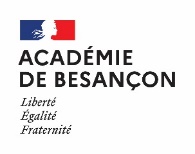 Session Candidat :NOM : Prénom : Date de naissance   :Candidat :NOM : Prénom : Date de naissance   :N° d’inscription :N° d’inscription :CAP Assistant(e) technique en milieux familial ou collectifCAP Assistant(e) technique en milieux familial ou collectifCAP Assistant(e) technique en milieux familial ou collectifNote obtenue, coefficientéeNote obtenue, coefficientéeÉpreuve EP1Évaluation en établissement de formationPondération éventuelle avec les bilans PFMP 2ème année : + ou – 10 pointsTotalÉvaluation en établissement de formationPondération éventuelle avec les bilans PFMP 2ème année : + ou – 10 pointsTotal/120……/120/120……/120Épreuve EP1Chef d’œuvreChef d’œuvre/20/20Épreuve EP2Évaluation en établissement de formation :Préparations culinairesÉvaluation en établissement de formation :Préparations culinaires/40/20/40/20Épreuve EP2Entretien du lingeEntretien du linge/40/20/40/20Épreuve EP2Évaluation en structures collectivesÉvaluation en structures collectives/60/60Je soussigné(e)Proviseur du lycée professionnelDirecteur du lycée professionnel privécertifie que l’élève      NOM – Prénom :certifie que l’élève      NOM – Prénom :inscrit(e) dans l’établissement que je dirige en classe de CAP Assistant(e) Technique en milieu familial ou collectifinscrit(e) dans l’établissement que je dirige en classe de CAP Assistant(e) Technique en milieu familial ou collectifa suivi, conformément à la réglementation en vigueur,  une formation en entreprise en rapport avec le diplôme préparé d’une durée de :a suivi, conformément à la réglementation en vigueur,  une formation en entreprise en rapport avec le diplôme préparé d’une durée de :a suivi, conformément à la réglementation en vigueur,  une formation en entreprise en rapport avec le diplôme préparé d’une durée de :a suivi, conformément à la réglementation en vigueur,  une formation en entreprise en rapport avec le diplôme préparé d’une durée de :a suivi, conformément à la réglementation en vigueur,  une formation en entreprise en rapport avec le diplôme préparé d’une durée de :Formation en structures collectivesEtablissement (Nom – Adresse)Dates de la formation en entrepriseActivités confiéesNombre de semainesTOTAL DES SEMAINES DE FORMATION EN STRUCTURES COLLECTIVESFormation en structures collectives Préparation des repas Distribution repas Entretien du linge Entretien des locauxTOTAL DES SEMAINES DE FORMATION EN STRUCTURES COLLECTIVESFormation en structures collectives Préparation des repas Distribution repas Entretien du linge Entretien des locauxTOTAL DES SEMAINES DE FORMATION EN STRUCTURES COLLECTIVESFormation en structures collectives Préparation des repas Distribution repas Entretien du linge Entretien des locauxTOTAL DES SEMAINES DE FORMATION EN STRUCTURES COLLECTIVESFormation en structures collectives Préparation des repas Distribution repas Entretien du linge Entretien des locauxTOTAL DES SEMAINES DE FORMATION EN STRUCTURES COLLECTIVESFormation au domicile privéEtablissement (Nom – Adresse)Dates de la formation en entrepriseActivités confiéesNombre d’heuresTOTAL DE LA FORMATION AU DOMICILE PRIVE(2 semaines min.)Formation au domicile privé Famille Personnes âgées Personnes handicapéesTOTAL DE LA FORMATION AU DOMICILE PRIVE(2 semaines min.)Formation au domicile privé Famille Personnes âgées Personnes handicapéesTOTAL DE LA FORMATION AU DOMICILE PRIVE(2 semaines min.)C41 FMettre en œuvre les techniques de conservation en milieu familial C41 FMettre en œuvre les techniques de conservation en milieu familial Conditionner et stocker les denrées, les restes alimentairesC 42 FPréparer tout ou partie d’un repas, d’une collation en milieu familialC 42 FPréparer tout ou partie d’un repas, d’une collation en milieu familialRéaliser 2 préparations pour, au maximum, 4 personnes :une préparation, avec cuisson, faisant appel aux techniques de base,une préparation sans cuisson ou une collation. C 43 FServir tout ou partie d’un repas, d’une collation en milieu familialC 43 FServir tout ou partie d’un repas, d’une collation en milieu familialActivité demandée :Mettre en attente de service les repas ou les préparations Dresser, servir les plats ou les collations à table, au fauteuil ou au litDesservir la table, l’espace repasC 44 FEntretenir le logement et les espaces de vie privéeC 44 FEntretenir le logement et les espaces de vie privéeRéaliser des tâches d’entretien courant ou périodique, ou des travaux spécifiques, dans les différentes pièces de l’habitation (cuisine, salle de bains et WC, séjour, chambres)C 45 FEntretenir le linge, les vêtements, les accessoiresC 45 FEntretenir le linge, les vêtements, les accessoiresConduire des activités de Tri/Lavage/Séchage ou de Repassage ou de Réfection du linge et des vêtements ou d’Entretien des accessoires vestimentaires.Au choix en fonction de la difficulté des préparations- Mettre en attente de service les repas ou les préparations - Dresser, servir les plats ou les collations à table, au fauteuil ou au lit- Desservir la table, l’espace repasPréparation avec cuissonPréparation culinaire sans cuisson ou collationPréparation culinaire sans cuisson ou collationServir tout ou partie d’un repas, d’une collationPréparation avec cuissonPréparation culinaire sans cuissonCollationServir tout ou partie d’un repas, d’une collationEntrée chaude : quiches, tartes…. Cuisson du poisson ou de la viande ou des œufs : sauter, rôti, grillade, ragoût, blanquette, court-bouillon …Potage, crème de légumes ……….Gratin de légumes ou de pâtes …..Cuisson des légumes ou des produits céréaliers : à l’eau, à la vapeur, au four,…….Dessert : crêpes, gaufres, compotes, entremets lactés, crème prise,  fruits pochés, riz au lait, semoule à la condé, cake, quatre-quarts ………Entrée froide : crudités avec sauce vinaigrette, au yaourt, à la crème fraîche, au fromage blanc, à la mayonnaise : céleri rémoulade, carottes râpées, betteraves rouges à la vinaigrette, concombre à la crème……Entrée froide avec utilisation de semoule : tabouléAssiette de charcuterie Dessert : Mousse au chocolat, salade de fruits, fromage blanc aux fruits…….Un petit déjeuner ou un goûter Préparation d’une boisson chaude : chocolat, café, thé, tisanePréparation d’une boisson froide :Chocolat, lait aromatisé, jus de fruitsMettre en attente de service les repas ou les préparations Dresser, servir les plats ou les collations à table, au fauteuil ou au litDesservir la table, l’espace repasC 44 F Entretenir le logement et les espaces de vie privéeOn pourra demander (liste non exhaustive) :C 44 F Entretenir le logement et les espaces de vie privéeOn pourra demander (liste non exhaustive) :C 44 F Entretenir le logement et les espaces de vie privéeOn pourra demander (liste non exhaustive) :C 44 F Entretenir le logement et les espaces de vie privéeOn pourra demander (liste non exhaustive) :Entretien quotidienEntretien périodiqueTravaux spécifiquesLa cuisineRangementsLavage manuel de la vaisselleRangement de la vaisselle sale dans le lave-vaisselleLavage et désinfection des surfaces alimentaires : plans de travail, table, évier, cuisinièreDépoussiérage manuel ou mécanisé du sol…Entretien des parois verticales : vitres et fenêtres, mursEntretien des plafondsEntretien de la poubelleEntretien des éléments mobiliers et des équipements électroménagersEntretien des luminairesLavage manuel et séchage du sol…Débarrassage des poubellesOpérations de tri sélectifLavage et désinfection du réfrigérateur, du micro ondesDégraissage de la hotte, du four, de la rôtissoireNettoyage du filtre, et réapprovisionnement des produits du lave-vaisselle (sel, produit de rinçage)Changement du filtre de la hotteDétartrage : bouilloire électrique, cafetière, ……La salle de bains, les WCLavage et désinfection des équipements sanitaires : lavabo, receveur de douche, baignoire, bidet, WCDépoussiérage manuel ou mécanisé du solDépoussiérage des éléments mobiliers et des équipements électroménagersEntretien des miroirs…Dépoussiérage manuel ou mécanisé du sol Lavage et séchage du solLavage et désinfection des surfaces verticales : parois de douche, parois carrelées, mursEntretien des miroirsEntretien des étagèresEntretien de la poubelleEntretien des luminaires…Débarrassage des poubellesDétartrage : robinets, cuvette des WCRangement des meublesNettoyage des filtres : lave-linge, sèche-lingeTri, rangement, entretien de l’armoire à pharmacie…Le séjourRangementsDépoussiérage manuel ou mécanisé du sol…Dépoussiérage manuel ou mécanisé des solsDécoration, des miroirs, des cadres, …Lavage et séchage manuel des sols non textilesDépoussiérage des meublesDépoussiérage des objets de décoration, miroirs, cadres, …Entretien des équipements : TV, Hi Fi, …Entretien des vitres et fenêtresEntretien des luminaires Arrosage, dépoussiérage des plantes, …Remise en cire des meublesDétachage des revêtements textiles : tapis, moquette, canapé, fauteuils, galettes de sièges, …Nettoyage en profondeur des revêtements textiles : tapis, moquette, canapé, fauteuils, galettes de siègesEntretien des cadresEntretien des plantesEntretien du lieu de vie des animaux domestiques…Les chambresRéfection des litsDépoussiérage manuel ou mécanisé du sol…Changements des drapsDépoussiérage manuel ou mécanisé des solsLavage manuel des sols non textilesDépoussiérage des meublesDépoussiérage des objets de décoration, miroirs, cadres, …Entretien des vitres et fenêtresEntretien des luminaires…Débarrassage des poubellesOpérations de tri sélectifParticiper au tri sélectifRemise en cire des meublesRangement du linge dans les armoiresEntretien des cadres…ACTIVITES DANS LA CUISINEACTIVITES DANS LA CUISINEACTIVITES DANS LA CUISINEACTIVITES DANS LA CUISINEACTIVITES DANS LA CUISINEACTIVITES DANS LA CUISINEACTIVITES DANS LA CUISINEACTIVITES DANS LA CUISINEACTIVITES DANS LA CUISINEACTIVITES DANS LA CUISINEACTIVITES DANS LA CUISINEACTIVITES DANS LA CUISINEACTIVITES DANS LA CUISINEACTIVITES DANS LA CUISINEACTIVITES DANS LA CUISINEACTIVITES DANS LA CUISINEACTIVITES DANS LA CUISINEACTIVITES DANS LA CUISINEACTIVITES DANS LA CUISINEACTIVITES DANS LA CUISINEACTIVITES DANS LA CUISINEACTIVITES DANS LA CUISINEEntretien quotidienEntretien quotidienEntretien quotidienEntretien quotidienEntretien quotidienEntretien quotidienEntretien périodiqueEntretien périodiqueEntretien périodiqueEntretien périodiqueEntretien périodiqueEntretien périodiqueEntretien spécifiqueEntretien spécifiqueEntretien spécifiqueEntretien spécifiqueEntretien spécifiqueEntretien spécifiqueEntretien spécifiqueEntretien spécifiqueTri et élimination des déchetsTri et élimination des déchetsC 442C 445C 441C 441C 442C 442C 442C 442C 442C 442C 444C 444C 444C 444C 444C 444C 443C 443C 443C 443C 446C 446Lavage séchage des portes de placardsrangementlavage manuel de la vaissellerangement vaisselle sale dans le lave-vaisselle + début cyclelavage rinçage séchage des surfaces alimentaires horizontales (table, plans de travail...)lavage séchage de la table  de cuissonlavage séchage des surfaces verticales (faïences...)lavage et désinfection de l’évierdépoussiérage manuel du sollavage manuel du solentretien des vitresentretien des fenêtres, des mursdépoussiérage des plafondslessivage des plafondslavage désinfection de la poubellelavage désinfection du micro-ondesentretien des luminaireslavage désinfection du réfrigérateurdégraissage de la hottedégraissage du fourdégraissage de la rôtissoirevider la poubelleeffectuer le tri sélectif des déchets selon les consignes ouACTIVITES DANS LA SALLE DE BAINS ET LES WCACTIVITES DANS LA SALLE DE BAINS ET LES WCACTIVITES DANS LA SALLE DE BAINS ET LES WCACTIVITES DANS LA SALLE DE BAINS ET LES WCACTIVITES DANS LA SALLE DE BAINS ET LES WCACTIVITES DANS LA SALLE DE BAINS ET LES WCACTIVITES DANS LA SALLE DE BAINS ET LES WCACTIVITES DANS LA SALLE DE BAINS ET LES WCACTIVITES DANS LA SALLE DE BAINS ET LES WCACTIVITES DANS LA SALLE DE BAINS ET LES WCEntretien courantEntretien courantEntretien courantEntretien périodiqueEntretien périodiqueEntretien périodiqueEntretien périodiqueEntretien spécifiqueEntretien spécifiqueTri, élimination, des déchetsC 442C 442C 442C 442C 442C 444C 442C 444C 445C 446Lavage désinfection des mobiliers sanitaires (lavabo, bidet, receveur de douche, WC)lavage désinfection des surfaces verticales et horizontales  (miroirs, plan de toilette)dépoussiérage du sollavage du soldépoussiérage du sollavage du sollavage désinfection des parois verticales (parois de douche, faïences, murs)entretien des luminairesLavage séchage des portes détartrage des robinetsrangement et entretien des meublesvidage et entretien de la poubelleACTIVITES DANS LE SEJOURACTIVITES DANS LE SEJOURACTIVITES DANS LE SEJOURACTIVITES DANS LE SEJOURACTIVITES DANS LE SEJOURACTIVITES DANS LE SEJOURACTIVITES DANS LE SEJOURACTIVITES DANS LE SEJOURACTIVITES DANS LE SEJOURACTIVITES DANS LE SEJOURACTIVITES DANS LE SEJOURACTIVITES DANS LE SEJOURACTIVITES DANS LE SEJOURACTIVITES DANS LE SEJOURACTIVITES DANS LE SEJOURACTIVITES DANS LE SEJOURACTIVITES DANS LE SEJOUREntretien courantEntretien courantEntretien périodiqueEntretien périodiqueEntretien périodiqueEntretien périodiqueEntretien périodiqueEntretien périodiqueEntretien périodiqueEntretien périodiqueEntretien périodiqueEntretien périodiqueEntretien spécifiqueEntretien spécifiqueEntretien spécifiqueEntretien spécifiqueEntretien spécifiqueC 445C 442C 444C 444C 444C 444C 444C 444C 444C 444C 444C 444C 444C 444C 444C 444C 444rangement selon les souhaits de la personnedépoussiérage manuelou  mécanisé des solsdétachage des revêtements textilesaspiro-brossage des sols textilesdépoussiérage des meubles, de la télévision...dépoussiérage des objets de décoration (bibelots)dépoussiérage des stores, cantonnières...dépoussiérage des plafondslavage manuel des sols non textilesentretien des vitresentretien des fenêtresentretien des luminairesentretien à fond des meubles en bois (pose de cire)injection-extraction des revêtements textilesentretien à fond des cadresentretien des plantesentretien du lieu de vie des animaux (panier du chien, caisse du chat, cage à oiseaux, aquarium...) à ACTIVITES DANS LES CHAMBRESACTIVITES DANS LES CHAMBRESACTIVITES DANS LES CHAMBRESACTIVITES DANS LES CHAMBRESACTIVITES DANS LES CHAMBRESACTIVITES DANS LES CHAMBRESACTIVITES DANS LES CHAMBRESACTIVITES DANS LES CHAMBRESACTIVITES DANS LES CHAMBRESACTIVITES DANS LES CHAMBRESACTIVITES DANS LES CHAMBRESACTIVITES DANS LES CHAMBRESEntretien courantEntretien courantEntretien périodiqueEntretien périodiqueEntretien périodiqueEntretien périodiqueEntretien périodiqueEntretien périodiqueEntretien spécifiqueEntretien spécifiqueEntretien spécifiqueTri et élimination des déchetsC 442C 442C 442C 442C 444C 444C 444C 444C444C 445C 444C 446réfection des litsdépoussiérage manuelou mécanisé des solschangement des drapslavage manuel du soldépoussiérage du plafondentretien des luminairesentretien des vitresentretien des fenêtresentretien à fond des meubles (pose de cire)rangement du linge dans les armoiresentretien à fond des cadresévacuation des déchets selon les consignesActivitésPropositions de sujetsCotationA : Tri – Lavage – SéchageEntreposer et trier le linge saleLaver à la main le linger et les vêtements personnels, mettre en place le séchage et entreposer le linge sec en vue du repassageLaver à la machine le linger et les vêtements personnels, mettre en place le séchage et entreposer le linge sec en vue du repassage1A :Trier et visiter un sac de linge de matières textiles diverses. Justifier votre tri.2A :Charger et mettre en fonctionnement le lave-linge3A :Décharger le lave linge. Procéder au séchage (étendage ou sèche-linge)4A :Réaliser le lavage à la main d’articles fragiles. Mettre en place le séchageB : RepassageRepasser et plier le linge et les vêtementsRanger le linge, les vêtements et les accessoires vestimentaires1B :Repasser au fer et plier : 1 drap de lit une personne, 1 taie d’oreiller. Plier 3 serviettes de toilette.2B :Repasser au fer 1 chemisier et 1 jupe.3B :Repasser au fer 1 chemise d’homme et laisser sur cintre. Plier 2 draps de bain.4B :Repasser au fer et plier 3 torchons de cuisine, 1 sweat et 1 T-shirt.C : RéfectionEffectuer des travaux de réfection courants du linge et des vêtements (attaches, boutons, partie d’ourlet, …)1C :Recoudre à la machine une poche dont une partie est décousue2C :Coudre un bouton sur une robe de chambre3C :Fixer une attache sur un torchon.4C :Remplacer à la machine un lien de tablier usagé.5C :Recoudre à la main l’ourlet d’une robe ou d’un pantalon.D : DiversEntretenir les accessoires vestimentaires1D :Entretenir une paire de chaussures en cuir2D :Entretenir un sac à mainEtablissement :Date :Identificationdu candidat :N°Note obtenue :/ 20Identificationdu candidat :NomNote obtenue :/ 20Identificationdu candidat :Prénom Note obtenue :/ 20Savoirs associésQuestionsS1 : Hygiène professionnelleJustifier la nécessité du lavage des mainsIndiquer la température de congélation réglementaireEnoncer le principe du maintien en liaison chaude, en liaison froide (en cas de portage des repas à domicile)Situer le lieu de rangement des denrées alimentaires dans un réfrigérateurJustifier l’intérêt de conditionner un reste de plat avant de le réfrigérer…S2 : Sciences de l’alimentationIndiquer le rôle de la levure chimiqueJustifier la température de cuisson d’un aliment (démarrage à froid ou à chaud)Justifier la nécessité de citronner les fruits après les avoir épluchésPréciser les besoins alimentaires particuliers pour les personnes âgéesLister les mentions obligatoires d’une étiquette alimentaireCompléter le menu …S8 F : Technologie du logement, des équipements, des appareils, des produits familiauxÉnoncer les règles d’hygiène et de sécurité à respecter lors de l’utilisation et de l’entretien d’un appareilJustifier les opérations de maintien en fonctionnement de certains appareils (réfrigérateur, congélateur…)Justifier le choix des accessoires (économe, coupe légumes électrique…)Expliquer la démarche à suivre pour utiliser le lave-vaisselle…S3 : Produits et matériaux communs aux 2 secteursExpliquer les mentions inscrites sur une étiquette textileJustifier la présence d’une étiquette sur un vêtementCiter les matériaux présents dans la pièceEnoncer les précautions à prendre pour l’entretien de ces matériauxCiter les différentes familles de produits et donner un exemple d’utilisationCiter les précautions à prendre pour le rangement des produits…S4 : Organisation du travailJustifier l’utilisation d’un planningExpliquer ce qu’est un cahier des charges ainsi que son utilitéCiter les différentes pièces d’intervention…S5 : Communication professionnelleCiter les qualités requises pour occuper un poste d’assistante technique en milieu familial…S6 : Qualité de services en milieu familialEnoncer les indicateurs de qualité pour les activités conduitesJustifier la qualité de votre travail (le temps, le relationnel, le résultat, l’hygiène et la sécurité …)Proposer des solutions de remédiation pour améliorer la qualité de votre travail…S7 :Connaissance des milieux d’activitéDéfinir un employeur mandataire et un employeur prestataireEtablir un organigramme hiérarchique pour une situation professionnelle donnéeCiter les différents intervenants susceptibles de travailler à domicile et différencier le rôle de chacunIndiquer les critères qui peuvent faire évoluer les besoins des usagers Contrôler et gérer le stock (produits d’entretien, épicerie, réfrigérateur)Citer l’intérêt de conserver les notices d’utilisation des appareils électroménagers…C42CMettre en œuvre les techniques de préparations culinaires en collectivitésC42CMettre en œuvre les techniques de préparations culinaires en collectivitésRéaliser pour 8 personnes max. :Une préparation sans cuisson : une assiette de hors d’œuvre + assaisonnementou une salade de fruits,ouune pâtisserie, par assemblage.  Une préparation, avec cuisson, faisant appel aux techniques de base. C41CMettre en œuvre les techniques de conservation et de conditionnementC41CMettre en œuvre les techniques de conservation et de conditionnementPortionner et / ou dresser et / ou conditionner, tout ou partie des préparations.Compléter un document contribuant à la qualité des productions culinaires. C46Conduire une autoévaluation du déroulement et des résultats de ses activités C46Conduire une autoévaluation du déroulement et des résultats de ses activités Renseigner un document d’autoévaluation pour la prestation effectuée. PREPARATION N°1Sans cuissonPREPARATION N°2Avec cuissonTechniques développées : Lavage épluchage et /ou déconditionnement de produits appertisés, préparé ou de 4ème gammeTaillage main ou taillage machineMélange des ingrédients et /ou dressage séparé des différents composantsDécoration à partir de différents éléments Techniques développées :Préparation et cuisson de tartes, pizzaRéalisation de grilladesCuisson des céréales (riz, pâtes…)Réalisation et préparation à base de produits frais appertisés ou sous vide ou surgelé (produits semi élaborés)Réalisation d’entremets ou dessertsExemples : Salades composées de saisonsFromages blancs et fruitsSalade de fruits (à base de fruits frais ou de fruits appertisés)Choux crème pâtissière à froid, babasMoussesExemples : Potage mixéCarottes braisées aux lardonsJardinière de légumesGratins (dauphinois, de légumes…)Salade de riz, de pâtes…Quiches lorraines, quiches aux légumes…Tartelettes feuilletéesPommes au fourCake (salé, sucré)Riz au lait, semouleEtablissement :Date :Identificationdu candidat :N°Note obtenue :/ 20Identificationdu candidat :NomNote obtenue :/ 20Identificationdu candidat :Prénom Note obtenue :/ 20Surveillance de latempérature des zones de stockageAppellation de l’appareilTempérature prévue (T°C)Température mesuréeAppréciations (*)Appréciations (*)Surveillance de latempérature des zones de stockageAppellation de l’appareilTempérature prévue (T°C)Température mesuréeConformeNon conformeSurveillance de latempérature des zones de stockageSurveillance de latempérature des zones de stockageContrôle de la qualité des Matières PremièresNom du produit *D.L.CD.L.U.OAppréciations (*)Appréciations (*)Contrôle de la qualité des Matières PremièresNom du produit *D.L.CD.L.U.OConformeNon conformeContrôle de la qualité des Matières PremièresContrôle de la qualité des Matières PremièresSuivi du refroidissementrapide du produitEtapesHeureT°CAppréciations (*)Appréciations (*)Suivi du refroidissementrapide du produitEtapesHeureT°CConformeNon conformeSuivi du refroidissementrapide du produitFin de cuissonSuivi du refroidissementrapide du produitSortie de celluleAppréciation de la Préparation N°1 (*)Appréciation de la Préparation N°1 (*)Appréciation de laPréparation N°2 (*)Appréciation de laPréparation N°2 (*)Vérification dela qualité despréparationsréaliséesCritèresConformeNon conformeConformeNon conformeVérification dela qualité despréparationsréaliséesGrammagesVérification dela qualité despréparationsréaliséesNombre de portionsVérification dela qualité despréparationsréaliséesEtiquetageVérification dela qualité despréparationsréaliséesQualité organoleptique :PrésentationDégustationVérification dela qualité despréparationsréaliséesQualité du conditionnementVérification dela qualité despréparationsréaliséesRéalisation de témoin (un par préparation)DEROULEMENT DE L’ACTIVITENIVEAU DE QUALITEOUIPas toujoursNONJustifier votre réponseDEROULEMENT DE L’ACTIVITEJ’ai respecté les règles d’hygiène Tenue professionnelle complèteHygiène des mainsHygiène dans les manipulationsDEROULEMENT DE L’ACTIVITEJ’ai respecté les règles de sécuritéDEROULEMENT DE L’ACTIVITEJ’ai respecté les règles d’ergonomie (gestes et postures)DEROULEMENT DE L’ACTIVITEJe me suis bien organisédans le tempsdans l’espaceSavoirs associésQuestionsS1 : Hygiène professionnelleJustifier la nécessité du port de la tenue professionnelleJustifier la nécessité du lavage des mainsJustifier l’intérêt de respecter la marche en avantCiter les conditions favorables à la multiplication du développement bactérienJustifier la nécessité de réaliser le bionettoyage du poste de travailIndiquer la signification du DDAIndiquer le temps de refroidissement d’une cellule à refroidissement rapideIndiquer la température de congélation réglementaireIndiquer la température de conservation d’une PCEAExpliquer la signification de l’auto-contrôle en HACCPEnoncer le principe du maintien en liaison chaude, en liaison froide…S2 : Sciences de l’alimentationIndiquer le rôle de la levure chimiqueJustifier la température de cuisson d’un aliment (démarrage à froid ou à chaud)Définir les ovoproduitsDéfinir les produits semi-élaborésJustifier la nécessité de citronner les fruits après les avoir épluchés…S8 C :Technologie des locaux, des équipements, des appareils, des produits de collectivitésJustifier l’aménagement d’une zone de la cuisine collectivePrésenter et justifier les aménagements et équipements d’une zone de la cuisine collective,Indiquer le devenir des déchets produits en cuisineÉnoncer la fonction globale d’une thermoscelleuse, d’une chambre « froide positive », d’une machine à conditionner sous-vide, …Énoncer les règles d’hygiène et de sécurité à respecter lors de l’utilisation et de l’entretien d’un appareilExpliquer la démarche à suivre pour utiliser le lave-vaisselleCiter les différentes étapes de mise en marche du four multi-fonctions…Autres : S3, S4, S5, S6, S7CS3Identifier le matériau à entretenir et cite le protocole d’entretienIdentifier le produit d’entretien et ses utilisations possiblesCiter les précautions à prendre lors de son utilisation et de son stockageIndiquer les principes de rangement des produits d’entretienS4Énoncer les règles de sécurité à respecter lors de l’utilisation des appareils utilisés Indiquer par quelles actions vous avez contribué à la démarche HACCP au cours de votre production culinaire. Préciser les moyens mis en œuvre Citer des structures collectives où vous êtes habilités à travailler Indiquer votre place dans l’organigramme de votre dernier lieu de stageCiter les rôles de la fiche de stocksC45CEntretenir le linge en collectivitésC45CEntretenir le linge en collectivitésConduire des tâches dans les 3 domaines suivants :Tri du linge et/ou lavage et/ou séchageRepassage du linge et/ou pliage et/ou rangementRéfectionLa situation d’évaluation comportera obligatoirement un travail de repassage.Pour l’évaluation, le candidat travaillera seul. La situation d’évaluation associera des tâches pour une difficulté totale de 5 .C46Conduire une autoévaluation du déroulement et des résultats de ses activités C46Conduire une autoévaluation du déroulement et des résultats de ses activités Renseigner le document d’auto-évaluation de la prestation effectuéeC45C Entretenir le linge en collectivitéC45C Entretenir le linge en collectivitéC45C Entretenir le linge en collectivitéC45C Entretenir le linge en collectivitéActivitésPropositionsCotationCotationA : Tri du linge et/ou lavage et/ou séchage :Collecter le linge saleTrier le linge saleLaver le linge en machineSécher le linge en machine1A : Trier et visiter un sac de linge sale, de matières textiles différentes et d’origines diverses. Justifier votre tri.Choisir une catégorie, la peser en fonction de la capacité du lave lingeCharger et mettre en fonctionnement le lave lingeA : Tri du linge et/ou lavage et/ou séchage :Collecter le linge saleTrier le linge saleLaver le linge en machineSécher le linge en machine2A :Décharger le lave-lingeProcéder au fraudage d’une masse de linge platA : Tri du linge et/ou lavage et/ou séchage :Collecter le linge saleTrier le linge saleLaver le linge en machineSécher le linge en machine3A :Décharger le lave-lingeProcéder au séchage du lingeDécharger le sèche-lingeB : Repassage du linge et/ou pliage et/ou rangement :Préparer le linge en vue du repassageRepasser le linge à la sécheuse repasseuse, ou au fer à vapeur, ou à la table aspirantePlier le lingeConditionner le lingeRanger le lingeDistribuer le linge auprès des services, des utilisateurs1B :Frauder 6 pièces de linge grand plat ou 24 pièces de linge petit platles repasser à la sécheusePlier et empilerB : Repassage du linge et/ou pliage et/ou rangement :Préparer le linge en vue du repassageRepasser le linge à la sécheuse repasseuse, ou au fer à vapeur, ou à la table aspirantePlier le lingeConditionner le lingeRanger le lingeDistribuer le linge auprès des services, des utilisateurs2B :Repasser au fer et plier une tenue de cuisinier (veste et pantalon)B : Repassage du linge et/ou pliage et/ou rangement :Préparer le linge en vue du repassageRepasser le linge à la sécheuse repasseuse, ou au fer à vapeur, ou à la table aspirantePlier le lingeConditionner le lingeRanger le lingeDistribuer le linge auprès des services, des utilisateurs3B :Repasser au fer et plier 2 blousesB : Repassage du linge et/ou pliage et/ou rangement :Préparer le linge en vue du repassageRepasser le linge à la sécheuse repasseuse, ou au fer à vapeur, ou à la table aspirantePlier le lingeConditionner le lingeRanger le lingeDistribuer le linge auprès des services, des utilisateurs4B :Distribuer le linge propre auprès des services ou des utilisateurs en utilisant les fiches de sortie du lingeC : Réfection :Marquer le lingePoser des attaches, des liensPoser des boutonsRéaliser un ourlet ou  une partie d’un ourletChanger 2 boutons sur un vêtement C : Réfection :Marquer le lingePoser des attaches, des liensPoser des boutonsRéaliser un ourlet ou  une partie d’un ourletMarquer 2 torchons en utilisant la machine à coudre et des bandes tisséesC : Réfection :Marquer le lingePoser des attaches, des liensPoser des boutonsRéaliser un ourlet ou  une partie d’un ourletOurler un torchonSi la machine est déjà enfiléeSi la machine n’est pas enfiléeC : Réfection :Marquer le lingePoser des attaches, des liensPoser des boutonsRéaliser un ourlet ou  une partie d’un ourletRefaire à la machine à coudre l’ourlet défait d’une blouse, d’un tablier, …Si la machine est déjà enfiléeSi la machine n’est pas enfiléeC : Réfection :Marquer le lingePoser des attaches, des liensPoser des boutonsRéaliser un ourlet ou  une partie d’un ourletFixer une attache sur 2 torchonsSi la machine est déjà enfiléeSi la machine n’est pas enfiléeC : Réfection :Marquer le lingePoser des attaches, des liensPoser des boutonsRéaliser un ourlet ou  une partie d’un ourletFixer un lien sur un tablier de cuisineSi la machine est déjà enfiléeSi la machine n’est pas enfiléeTP N° 1 :1 A : Trier et visiter un sac de linge de matières textiles différentes et d'origines diverses.Justifier votre triChoisir une catégorie, la peser en fonction de la capacité du lave-lingeCharger et mettre en fonctionnement le lave-linge2 B : Repasser au fer et plier une tenue de cuisinier (veste et pantalon)	3 C : Ourler un torchonTP N° 2 :2A :  Décharger le lave-lingeProcéder au séchage du lingeDécharger le sèche-linge1B :  Frauder 24 pièces de linge petit platLes repasser à la calandrePlier et empiler6C : Fixer un lien sur un tablier de cuisine (machine non enfilée)TP N° 3 :1B :  Frauder 6 pièces de linge grand platLes repasser à la calandrePlier et empiler5C :  Fixer une attache sur 2 torchons (machine non enfilée)4B :  Distribuer le linge propre auprès des services ou desUtilisateurs en utilisant les fiches de sortie du lingeTP N° 4 :3A :  Décharger le lave-lingeProcéder au séchage du lingeDécharger le sèche-linge3B :  Repasser au fer et plier 2 blouses2C :  Marquer 2 torchons en utilisant la machine à coudre et des bandes tisséesEtablissement :Date :Identificationdu candidat :N°Note obtenue :/ 20Identificationdu candidat :NomNote obtenue :/ 20Identificationdu candidat :Prénom Note obtenue :/ 20Niveau de la qualitéOUINONSolutions que je proposeSolutions que je proposeJe portais une tenue complète et adaptéeJe me suis lavé (e) les mains à des moments adaptésJ’ai respecté le circuit du lingeJ’ai réalisé la remise en état de mon poste de travail J’ai adapté mes postures aux postes de travailJ’ai respecté les règles de sécuritéNiveau de qualitéOUIOUIEn partieEn partieNONSolutions que je proposeJ’ai utilisé le matériel adapté aux activités demandéesJ’ai respecté les dosagesJe me suis organisé(e)dans le tempsdans l’espaceJ’ai respecté les techniques demandéesen tri et/ou lavage et/ou séchageen repassage et/ou pliage et/ou rangementen réfectionJe suis satisfait (e) du résultaten tri et/ou repassage et/ou séchageen repassage et/ou pliage et/ou rangementen réfectionSavoirs associésQuestionsS1 : Hygiène professionnelleJustifier la nécessité d’avoir une tenue professionnelle lors des différentes étapesJustifier le port de gants, d’un masque, …Justifier l’utilisation de l’eau de javelDéfinir bactéricide, virucide, fongicideExpliquer la nécessité de respecter le circuit du lingeDécrire le circuit du linge, le justifierJustifier l’intérêt du visitageExpliquer l’intérêt du lavage à 95°C pour certaines matières textiles…S3 :Produits et matériaux communsCiter les températures de lavage et/ou de séchage des matières textilesDonner la signification des symboles des codes d’entretienJustifier l’utilisation de certaines matières textiles pour réaliser des torchons, des tabliers de cuisine, des blouses, …Expliquer l’importance du choix des produits d’entretien, du respect des dosages, …Expliquer les inconvénients d’une eau durePrésenter la fonction d’usage de produits d’entretien du lingeCiter les précautions à prendre lors du stockageIndiquer la conduite à tenir en cas de brûlures thermiques…S 4 :Organisation du travailIndiquer les documents à remplir lors de la réception ou de la restitution du lingeCiter l’intérêt de ces documentsIndiquer les risques liés à une activitéIndiquer les risques existant dans un local en fonction de son aménagementÉnoncer les dysfonctionnements matériels possiblesÉnoncer les règles de sécurité à respecter lors de l’utilisation des produits d’entretien ou des appareils…S 5 : Communication professionnelleSuite la réception d’un bon de commande de linge de la maison de retraite, indiquer le contenu du message, l’émetteur, le récepteur et le canal utiliséIndiquer les règles de savoir-vivre et de savoir-être professionnelles…S 6 :Qualité des servicesIndiquer les contrôles qualités à mettre en œuvre en cours et à la fin de votre activitéÉnoncer les indicateurs de qualité pour les activités conduitesIdentifier la qualité attendue par l’employeur ou l’usagerÉmettre des propositions d’amélioration de la qualité…S 7C :Connaissance des milieux d’activitéIndiquer les emplois occupésIndiquer les limites de compétences avec les autres professionnels de la structureIdentifier les publics accueillis, leurs besoins spécifiquesIdentifier, dans l’organisation de la structure collective, les services techniquesRepérer l’organisation hiérarchique et l’organisation fonctionnellesuite à la réception d’une fiche de stock, identifier les produits en stock et l’importance de celui-ci…S8 C :Technologie des locaux, des équipements, des appareils, des produits de collectivitésÉnoncer la fonction globale d’un appareil utiliséRepérer sur une fiche technique les consignes d’utilisation, de nettoyage, de maintien en état…Énoncer les règles de sécurité à respecter lors de l’utilisation d’un appareil Citer les opérations à réaliser pour assurer la maintenance d’un appareil utiliséJustifier le choix des produits utilisés en fonction des souillures, du support, du mode d’action…Justifier les conditions d’emploi (dosage, précautions…)Indiquer les conditions de rangement des produits dangereuxIndiquer la marche à suivre en cas d’ingestion d’un produit dangereux ou de brûlures chimiques…